门户网站信创改造项目竞争性磋商文件（电子交易）项目编号:ZJ-2440632浙江省教育考试院浙江国际招投标有限公司二〇二四年三月目  录第一部分      邀请供应商第二部分      竞争性磋商流程第三部分      供应商须知第四部分      采购需求第五部分      评审方法及评审标准第六部分      拟签订的合同文本第七部分      应提交的有关格式范例第八部分      最后报价格式第一部分  邀请供应商竞争性磋商邀请公告项目概况门户网站信创改造项目采购项目的潜在供应商应在政采云平台（https://www.zcygov.cn/）获取采购文件，并于2024年03月29日09点00分00秒（北京时间）前提交响应文件。一、项目基本情况项目编号：ZJ-2440632项目名称：门户网站信创改造项目采购方式：竞争性磋商预算金额（元）：600000.00最高限价（元）：600000.00采购需求：门户网站信创改造项目。详见磋商文件第四部分。合同履约期限：详见磋商文件第四部分。本项目接受联合体投标：是，否。二、申请人的资格要求：1.满足《中华人民共和国政府采购法》第二十二条规定；未被“信用中国”（www.creditchina.gov.cn)、中国政府采购网（www.ccgp.gov.cn）列入失信被执行人、重大税收违法案件当事人名单、政府采购严重违法失信行为记录名单。2.落实政府采购政策需满足的资格要求：无。3.本项目的特定资格要求：无。三、获取（下载）采购文件时间：/至2024年03月29日，每天上午00:00至12:00 ，下午12:00至23:59（北京时间，线上获取法定节假日均可，线下获取文件法定节假日除外）；地点（网址）：政采云平台（https://www.zcygov.cn/）方式：供应商登录政采云平台https://www.zcygov.cn/在线申请获取采购文件（进入“项目采购”应用，在获取采购文件菜单中选择项目，申请获取采购文件）。售价（元）：0。四、响应文件提交（上传）截止时间：2024年03月29日09点00分00秒（北京时间）地点（网址）：政采云平台（https://www.zcygov.cn/）。五、响应文件开启时间：2024年03月29日09点00分00秒（北京时间）地点（网址）：政采云平台（https://www.zcygov.cn/）。六、公告期限自本公告发布之日起3个工作日。七、其他补充事宜1.《浙江省财政厅关于进一步发挥政府采购政策功能全力推动经济稳进提质的通知》 （浙财采监（2022）3号）、《浙江省财政厅关于进一步促进政府采购公平竞争打造最优营商环境的通知》（浙财采监（2021）22号））、《浙江省财政厅关于进一步加大政府采购支持中小企业力度助力扎实稳住经济的通知》 （浙财采监（2022）8号）已分别于2022年1月29日、2022年2月1日和2022年7月1日开始实施，此前有关规定与上述文件内容不一致的，按上述文件要求执行。2.根据《浙江省财政厅关于进一步促进政府采购公平竞争打造最优营商环境的通知》（浙财采监（2021）22号）文件关于“健全行政裁决机制”要求，鼓励供应商在线提起询问，路径为：政采云-项目采购-询问质疑投诉-询问列表:鼓励供应商在线提起质疑，路径为：政采云-项目采购-询问质疑投诉-质疑列表。质疑供应商对在线质疑答复不满意的，可在线提起投诉，路径为：浙江政府服务网-政府采购投诉处理-在线办理。3.供应商认为采购文件使自己的权益受到损害的，可以自获取采购文件之日或者采购文件公告期限届满之日（公告期限届满后获取采购文件的，以公告期限届满之日为准）起7个工作日内，对采购文件需求的以书面形式向采购人提出质疑，对其他内容的以书面形式向采购人和采购代理机构提出质疑。质疑供应商对采购人、采购代理机构的答复不满意或者采购人、采购代理机构未在规定的时间内作出答复的，可以在答复期满后十五个工作日内向同级政府采购监督管理部门投诉。质疑函范本、投诉书范本请到浙江政府采购网下载专区下载。4. 其他事项：（1）需要落实的政府采购政策：包括节约资源、保护环境、支持创新、促进中小企业发展等，详见磋商文件第三部分。（2）电子交易的说明: 1）电子交易：本项目以数据电文形式，依托“政府采购云平台（www.zcygov.cn）”进行采购活动，不接受纸质响应文件。2）响应准备：注册账号--点击“商家入驻”，进行政府采购供应商资料填写；申领CA数字证书---申领流程详见“浙江政府采购网-下载专区-电子交易客户端-CA驱动和申领流程”；安装“政采云电子交易客户端”----前往“浙江政府采购网-下载专区-电子交易客户端”进行下载并安装。3）磋商文件的获取：使用账号登录或者使用CA登录政采云平台；进入“项目采购”应用，在获取采购文件菜单中选择项目，获取磋商文件。4）响应文件的制作：在“政采云电子交易客户端”中完成“填写基本信息”、“导入投标文件”、“标书关联”、“标书检查”、“电子签名”、“生成电子标书”等操作。5）采购人、采购代理机构将依托政采云平台完成本项目的电子交易活动，平台不接受未按本公告约定方式获取磋商文件的供应商进行响应活动；6）对未按上述方式获取磋商文件的供应商对该文件提出的质疑，采购人或采购代理机构将不予处理；7）不提供磋商文件纸质版；8）响应文件的传输提交：供应商在提交响应文件的截止时间前将加密的响应文件上传至政府采购云平台，还可以在提交响应文件的截止时间前直接提交或者以邮政快递方式提交备份响应文件1份。备份响应文件的制作、存储、密封详见磋商文件第三部分 “备份响应文件”；9）响应文件的解密：供应商按照平台提示和磋商文件的规定在半小时内完成在线解密。通过“政府采购云平台”上传递交的响应文件无法按时解密，供应商递交了备份响应文件的，以备份响应文件为依据，否则视为响应文件撤回。通过“政府采购云平台”上传提交的响应文件已按时解密的，备份响应文件自动失效。供应商仅提交备份响应文件，没有在电子交易平台传输提交响应文件的，响应无效；10）具体操作指南：详见政采云平台“服务中心-帮助文档-项目采购-操作流程-电子招投标-政府采购项目电子交易管理操作指南-供应商”。（3）磋商文件公告期限与磋商公告的公告期限一致。八、凡对本次采购提出询问、质疑、投诉，请按以下方式联系1.采购人信息：名    称：浙江省教育考试院地    址：浙江省杭州市西湖区蔷薇弄6号传    真：/项目联系人（询问）：程老师项目联系方式（询问）：0571-88907509质疑联系人：李老师质疑联系方式：0571-889076262.采购代理机构信息：名    称：浙江国际招投标有限公司 地    址：杭州市文三路90号东部软件园1号楼3楼传    真：0571-88473411项目联系人（询问）：阮锦洋项目联系方式（询问）：0571-81061823质疑联系人：赵娟质疑联系方式：0571-810618193. 该项目由采购人处理采购争议。质疑环节，采购人委托采购代理机构处理的，可由采购代理机构答复。对质疑答复不满意的，向采购人内部设置的采购监督机构反映。政策咨询：何一平、冯华，0571-87058424、87055741预算金额未达100万元的采购项目，由采购人处理采购争议。若对项目采购电子交易系统操作有疑问，可登录政采云（https://www.zcygov.cn/），点击右侧咨询小采，获取采小蜜智能服务管家帮助，或拨打政采云服务热线95763获取热线服务帮助。CA问题联系电话（人工）：汇信CA 400-888-4636；天谷CA 400-087-8198。第二部分 竞争性磋商流程1.征集供应商1.1邀请供应商。采用公告方式邀请供应商的，由采购人、采购代理机构在省级以上人民政府财政部门指定的政府采购信息发布媒体上发布磋商公告，邀请符合相应资格条件的供应商参与竞争性磋商采购活动。（本项目适用）采用随机抽取方式邀请供应商的，由采购人、采购代理机构从省级以上财政部门建立的供应商库中随机抽取不少于3家符合相应资格条件的供应商参与竞争性磋商采购活动。（本项目不适用）采用书面推荐方式邀请供应商的，由采购人和评审专家分别书面推荐不少于3家符合相应资格条件的供应商参与竞争性磋商采购活动。采取采购人和评审专家书面推荐方式选择供应商的，采购人和评审专家应当各自出具书面推荐意见。采购人推荐供应商的比例不得高于推荐供应商总数的50%。（本项目不适用）1.2供应商获取磋商文件。1.3组织现场考察或召开答疑会（如果有）。1.4发布更正（延期）公告，澄清或修改磋商文件（如果有）。1.5供应商按磋商文件要求编制响应文件。2.响应文件开启与信用信息查询2.1供应商依据“提交响应文件的截止时间与地点”通过政采云平台在线提交响应文件。供应商在提交响应文件的截止时间前，可以补充、修改或撤回响应文件。2.2采购代理机构将通过“信用中国”网站(www.creditchina.gov.cn)和中国政府采购网(www.ccgp.gov.cn)渠道查询供应商响应截止时间当日的信用记录。3.磋商与评审3.1磋商小组签到。3.2采购代理机构宣布有关纪律以及磋商、评审工作程序。3.3磋商小组审查确认磋商文件。磋商文件内容违反国家有关强制性规定的，磋商小组应当停止评审并向采购代理机构说明情况。3.4资格审查小组对供应商的资格进行审查。3.5磋商小组审查响应文件。3.6对于未实质性响应磋商文件的响应文件由磋商小组认定响应无效，并告知该供应商。3.7供应商根据磋商小组要求对响应文件中含义不明确、同类问题表述不一致或者有明显文字和计算错误的内容等作出必要的澄清、说明或者更正。磋商小组和供应商通过电子交易平台交换数据电文，供应商提交使用电子签名的相关数据电文或通过平台上传加盖公章的扫描件。给予供应商提交澄清、说明或补正的时间不得少于半小时，供应商已经明确表示澄清说明或补正完毕的除外。供应商的澄清、说明或者更正不得超出响应文件的范围或者改变响应文件的实质性内容。3.8磋商小组与符合要求的供应商进行磋商。磋商小组所有成员按照响应文件解密次序集中与单一供应商分别进行磋商，并给予所有参加磋商的供应商平等的磋商机会。磋商过程中，磋商小组可以根据磋商情况调整轮次。磋商形式：□远程在线视频磋商：磋商时由采购代理机构利用政采云平台发起磋商邀请，供应商通过政采云“在线评审室”进行远程视频磋商。供应商使用CA数字证书登陆政采云平台——收到视频评审邀请——点击“视频评审”进入“视频评审系统”——开始远程磋商活动;☑远程在线非视频磋商：磋商时由采购代理机构利用政采云平台发起磋商邀请，磋商小组在线（以书面形式完成的需扫描上传）将磋商问题通知所有参加磋商的供应商，供应商按照磋商小组的要求对问题进行答复，并由授权代表签字或者加盖公章后扫描上传（或直接在线加盖电子签章后提交）；评审现场磋商：对于要求到采购代理机构现场进行磋商的供应商，需在采购代理机构指定会议室开展磋商活动，磋商小组在现场集中与单一供应商分别进行磋商。3.9经磋商确定磋商文件的变动情况。对磋商文件作出的实质性变动是磋商文件的有效组成部分，磋商小组应当及时通过政采云平台同时通知所有参加磋商的供应商。3.10 供应商应当按照磋商文件的变动情况及磋商小组的要求通过电子交易平台重新提交响应文件和最后报价，并使用电子签名（如果有）。已提交响应文件的供应商，在提交最后报价之前，可以根据磋商情况退出磋商。如供应商未按磋商小组的要求在规定的时间内提交最后报价的，视为退出磋商。3.11磋商小组按照下列方式确定提交最后报价的供应商，有特殊规定的从其规定：磋商文件能够详细列明采购标的的技术、服务要求的，磋商结束后，磋商小组应当要求所有实质性响应的供应商在规定时间内在电子交易平台提交最后报价，提交最后报价的供应商不得少于3家。磋商文件不能详细列明采购标的的技术、服务要求，需经磋商由供应商提供最终设计方案或解决方案的，磋商结束后，磋商小组应当按照少数服从多数的原则投票推荐3家及以上供应商的设计方案或者解决方案，并要求其在规定时间内在电子交易平台提交最后报价。3.12确定进入最后报价的供应商在规定时间内提交最后报价。3.13采购代理机构开启最后报价。3.14由磋商小组根据磋商文件确定的评审办法及评审标准对提交最后报价的供应商的响应文件和最后报价进行综合评分。磋商小组各成员应当独立对每个有效响应的文件进行评价、打分，然后汇总每个供应商每项评分因素的得分。供应商商务技术部分的得分为磋商小组各成员的有效评分的算术平均值。3.15评分时保留小数点后1位小数，计算评分值时保留小数点后2位小数。3.16磋商小组应当根据综合评分情况，按照评审得分由高到低顺序推荐3名以上成交候选供应商，并编写评审报告。4. 成交4.1政府采购项目实行全流程电子化，评审报告送交、采购结果确定和结果公告均在线完成。采购代理机构应当依法及时将评审报告在线送交采购人确认。采购人应当在收到评审报告后2个工作日内，从评审报告提出的成交候选供应商中，按照排序由高到低的原则确定成交供应商，采购人也可以书面授权磋商小组直接确定成交供应商。4.2采购代理机构在收到采购人对评审报告的确认意见和对成交供应商的确定结果后，应当在2个工作日内，在浙江政府采购网（政采云）上公告成交结果，同时向成交供应商发出成交通知书，并将磋商文件随成交结果同时公告。5.合同及履约验收5.1采购人与成交供应商应当在成交通知书发出之日起30日内签订政府采购合同。5.2成交供应商按照政策要求及合同约定缴纳履约保证金。5.3合同履约。5.4采购人组织验收。6.竞争性磋商流程图第三部分  供应商须知一、前附表二、总则1. 适用范围本磋商文件适用于该项目的邀请、响应、开启响应文件、信用信息查询、资格性审查、评审、成交、合同、验收等行为（法律、法规另有规定的，从其规定）。2.定义2.1 “采购人”系指磋商邀请公告中载明的本项目的采购人。2.2 “采购代理机构”系指磋商邀请公告中载明的本项目的采购代理机构。2.3 “供应商”系指响应磋商、参加本次竞争的法人、其他组织或自然人。2.4 “负责人”系指法人企业的法定负责人，或其他组织为法律、行政法规规定代表单位行使职权的主要负责人，或自然人本人。2.5 “成交人”系指经评审确定的成交供应商。2.6“响应文件”系指供应商提交的商务技术文件。供应商提交最后报价后，最后报价是供应商响应文件的有效组成部分。2.7“电子交易平台”是指本项目政府采购活动所依托的政府采购云平台（https://www.zcygov.cn/）。2.8“电子签名”系指数据电文中以电子形式所含、所附用于识别签名人身份并表明签名人认可其中内容的数据；“公章”系指单位法定名称章。因特殊原因需要使用冠以法定名称的业务专用章的，响应时须提供《业务专用章使用说明函》（附件4）。2.9 “书面形式”包括数据电文形式与纸质形式。数据电文形式与纸质形式的采购活动具有同等法律效力。2.10 “▲”系指实质性要求条款，“※”系指磋商过程中可能实质性变动的内容，“”或“■”系指适用本项目的要求，“”系指不适用本项目的要求。3. 响应有效期▲3.1响应有效期为从提交响应文件的截止之日起90天。供应商的响应文件中承诺的响应有效期少于磋商文件中载明的磋商有效期的，响应无效。3.2响应文件合格提交后，自响应截止日期起，在响应有效期内有效。3.3在原定响应有效期满之前，如果出现特殊情况，采购代理机构可以以书面形式通知供应商延长响应有效期。供应商同意延长的，不得要求或被允许修改其响应文件;供应商拒绝延长的，其响应无效。拒绝延长磋商有效期的供应商不得再参与该项目后续采购活动。4．响应费用供应商需自行承担涉及响应的一切费用。三、需要落实的政府采购政策1.是否允许采购进口产品要求本项目原则上采购本国生产的货物、工程和服务，不允许采购进口产品。除非采购人采购进口产品，已经在采购活动开始前向财政部门提出申请并获得财政部门审核同意，且在采购需求中明确规定可以采购进口产品（但如果因信息不对称等原因，仍有满足需求的国内产品要求参与采购竞争的，采购人、采购代理机构不会对其加以限制，仍将按照公平竞争原则实施采购）；优先采购向我国企业转让技术、与我国企业签订消化吸收再创新方案的供应商的进口产品。2.支持绿色发展2.1采购人拟采购的产品属于品目清单范围的，采购人及其委托的采购代理机构将依据国家确定的认证机构出具的、处于有效期之内的节能产品、环境标志产品认证证书，对获得证书的产品实施政府优先采购或强制采购。供应商须按采磋商文件要求提供相关产品认证证书。▲采购人拟采购的产品属于政府强制采购的节能产品品目清单范围的，供应商相应的响应产品未获得国家确定的认证机构出具的、处于有效期之内的节能产品认证证书的，响应无效。2.2纳入政府采购管理的修缮、装修类项目采购建材的，鼓励采购单位将绿色建材性能、指标等作为实质性条件纳入采购文件和合同，具体性能指标要求参考相关绿色建材政府采购需求标准。2.3为助力打好污染防治攻坚战，推广使用绿色包装，政府采购货物、工程和服务项目中涉及商品包装和快递包装的，供应商提供产品及相关快递服务的具体包装要求要参考《商品包装政府采购需求标准（试行）》、《快递包装政府采购需求标准（试行）》。优先采购绿色包装产品、绿色物流配送服务以及循环利用产品。3.支持中小企业发展。3.1中小企业，是指在中华人民共和国境内依法设立，依据国务院批准的中小企业划分标准确定的中型企业、小型企业和微型企业，但与大企业的负责人为同一人，或者与大企业存在直接控股、管理关系的除外。符合中小企业划分标准的个体工商户，在政府采购活动中视同中小企业。3.2在政府采购活动中，服务类项目采购，服务由中小企业承接，即提供服务的人员为中小企业依照《中华人民共和国劳动合同法》订立劳动合同的从业人员，享受中小企业扶持政策。以联合体形式参加政府采购活动，联合体各方均为中小企业的，联合体视同中小企业。其中，联合体各方均为小微企业的，联合体视同小微企业。3.3对于未预留份额专门面向中小企业的政府采购服务项目，以及预留份额政府采购服务项目中的非预留部分标项，对小型和微型企业的最后报价给予10%的扣除，用扣除后的价格参与评审。接受大中型企业与小微企业组成联合体或者允许大中型企业向一家或者多家小微企业分包的政府采购服务项目，对于联合协议或者分包意向协议约定小微企业的合同份额占到合同总金额30%以上的，对联合体或者大中型企业的最后报价给予4%的扣除，用扣除后的价格参加评审。组成联合体或者接受分包的小微企业与联合体内其他企业、分包企业之间存在直接控股、管理关系的，不享受价格扣除优惠政策。3.4符合《关于促进残疾人就业政府采购政策的通知》（财库〔2017〕141号）规定的条件并提供《残疾人福利性单位声明函》（附件3）的残疾人福利性单位视同小型、微型企业；3.5符合《关于政府采购支持监狱企业发展有关问题的通知》（财库[2014]68号）规定的监狱企业并提供由省级以上监狱管理局、戒毒管理局（含新疆生产建设兵团）出具的属于监狱企业证明文件的，视同为小型、微型企业。3.6可享受中小企业扶持政策的供应商应按照磋商文件格式要求提供《中小企业声明函》，供应商提供的《中小企业声明函》与实际情况不符的，不享受中小企业扶持政策。声明内容不实的，属于提供虚假材料谋取中标、成交的，依法承担法律责任。3.7中小企业享受扶持政策获得政府采购合同的，小微企业不得将合同分包给大中型企业，中型企业不得将合同分包给大型企业。4.支持创新发展4.1 采购人优先采购被认定为首台套产品和“制造精品”的自主创新产品。4.2首台套产品被纳入《首台套产品推广应用指导目录》之日起3年内，以及产品核心技术高于国内领先水平，并具有明晰自主知识产权的“制造精品”产品，自认定之日起2年内视同已具备相应销售业绩，参加政府采购活动时业绩分值为满分。5.平等对待内外资企业和符合条件的破产重整企业平等对待内外资企业和符合条件的破产重整企业，切实保障企业公平竞争，平等维护企业的合法利益。四、询问、质疑与投诉1.在线询问、质疑、投诉根据《浙江省财政厅关于进一步促进政府采购公平竞争打造最优营商环境的通知》（浙财采监（2021）22号）文件关于“健全行政裁决机制”要求，鼓励供应商在线提起询问，路径为：政采云-项目采购-询问质疑投诉-询问列表；鼓励供应商在线提起质疑，路径为：政采云-项目采购-询问质疑投诉-质疑列表。质疑供应商对在线质疑答复不满意的，可在线提起投诉，路径为：浙江政府服务网-政府采购投诉处理-在线办理。2. 供应商询问供应商对政府采购活动事项有疑问的，可以提出询问，采购人或者采购代理机构应当在3个工作日内对供应商依法提出的询问作出答复，但答复的内容不得涉及商业秘密。供应商提出的询问超出采购人对采购代理机构委托授权范围的，采购代理机构应当告知供应商向采购人提出。3. 供应商质疑3.1质疑提出时效3.1.1提出质疑的供应商应当是参与所质疑项目采购活动的供应商。潜在供应商已依法获取其可质疑的采购文件的，可以对该文件提出质疑。3.1.2供应商认为采购文件、采购过程和成交结果使自己的权益受到损害的，可以在知道或者应知其权益受到损害之日起七个工作日内，以书面形式向采购人或者采购代理机构提出质疑，否则，采购人或者采购代理机构不予受理：3.1.2.1对采购文件提出质疑的，质疑期限为供应商获得采购文件之日或者采购文件公告期限届满之日起计算，采购文件在获取截止之日后获得的，应当自采购文件公告期限届满之日起计算。3.1.2.2对采购过程提出质疑的，质疑期限为各采购程序环节结束之日起计算。3.1.2.3对采购结果提出质疑的，质疑期限自采购结果公告期限届满之日起计算。3.1.2.4对同一采购程序环节的质疑，供应商须一次性提出。3.2质疑答复3.2.1采购人或者采购代理机构应当在收到供应商的书面质疑后七个工作日内作出答复，并以书面形式通知质疑供应商和其他与质疑处理结果有利害关系的政府采购当事人，但答复的内容不得涉及商业秘密。3.2.2询问或者质疑事项可能影响采购结果的，采购人应当暂停签订合同，已经签订合同的，应当中止履行合同。3.3质疑函3.3.1供应商提出质疑应当提交质疑函和必要的证明材料。质疑函应当包括下列内容：供应商的姓名或者名称、地址、邮编、联系人及联系电话；质疑项目的名称、编号；具体、明确的质疑事项和与质疑事项相关的请求；事实依据；必要的法律依据；提出质疑的日期。供应商提交的质疑函需一式三份。供应商为自然人的，应当由本人签字；供应商为法人或者其他组织的，应当由法定代表人、主要负责人，或者其授权代表签字或者盖章，并加盖公章。4.供应商投诉4.1质疑供应商对采购人、采购代理机构的答复不满意或者采购人、采购代理机构未在规定的时间内作出答复的，可以在答复期满后十五个工作日内向同级政府采购监督管理部门提出投诉。预算金额未达100万元的采购项目，由采购人处理采购争议。4.2供应商投诉的事项不得超出已质疑事项的范围，基于质疑答复内容提出的投诉事项除外。4.3供应商投诉应当有明确的请求和必要的证明材料。4.4以联合体形式参加政府采购活动的，其投诉应当由组成联合体的所有供应商共同提出。五、磋商文件构成、修改、解释1．磋商文件的构成1.1 磋商文件包括下列文件及附件第一部分  供应商邀请第二部分  竞争性磋商流程第三部分  供应商须知第四部分  采购需求第五部分  评审方法及评审标准第六部分  拟签订的合同文本第七部分  应提交的有关格式范例第八部分  最后报价格式1.2 与本项目有关的澄清或者修改的内容为磋商文件的组成部分。2. 磋商文件的澄清、修改2.1已获取磋商文件的潜在供应商，若有问题需要澄清，应于提交首次响应文件截止时间前，以书面形式向采购代理机构提出。2.2采购代理机构对磋商文件进行澄清或修改的，将同时通过电子交易平台通知已获取磋商文件的供应商。依法应当公告的，将按规定公告，同时视情况延长提交首次响应文件截止时间和响应文件开启时间。该澄清或者修改的内容为磋商文件的组成部分。2.3澄清或者修改的内容可能影响响应文件编制的，采购人、采购代理机构应当在提交首次响应文件截止时间至少5日前，通过电子交易平台通知所有获取磋商文件的供应商；不足5日的，采购人、采购代理机构应当顺延提交首次响应文件截止时间。▲响应文件未按磋商文件的澄清、修改的内容编制，又不符合实质性要求的，响应无效。六、响应文件的编制1. 响应文件的语言响应文件及供应商与采购有关的来往通知、函件和文件均应使用中文。2. 响应文件的组成响应文件应当包括以下主要内容：2.1资格响应文件A、符合参加政府采购活动应当具备的一般条件的承诺函（如以联合体形式参加政府采购活动的，联合体各方均应提交该承诺函）；B、联合协议（如果有）；C、落实政府采购政策需满足的资格要求；无。D、符合特定资格条件的有关证明材料（如果有）。2.2商务技术响应文件（1）响应函（2）授权委托书或法定代表人（单位负责人、自然人本人）身份证明及最近一个月的社保缴纳证明；（3）分包意向协议；（如果有）（4）自2021年1月1日以来（以合同签订时间为准）供应商已完成的类似门户网站信创改造项目经验（需提供合同复印件并加盖公章）；（5）关于对磋商文件中有关条款的拒绝声明 (如果有) ；（6）与评分有关的资信文件(如果有)；（7）对采购需求中实质性条款（标▲条款）的响应情况（如果有）；（8）项目方案计划。针对本项目的完整方案计划；详细阐述项目方案的实现思路及关键技术；符合本项目对当前和未来发展的要求；以及对功能设计和实施计划的建议；（9）组织实施方案。本项目详细工作实施组织方案，包括(但不限于)以下内容：组织机构、工作时间进度表、工作程序和步骤、管理和协调方法、关键步骤的思路和要点；（10）项目小组人员名单。每个专业人员的情况和人员数应该明确表示，明确各阶段投入人数；在提交的响应文件中安排的人员，须为公司的固定职员（除采购文件明确允许外聘的岗位）；每个参加项目人员的履历表应随响应文件一并提交，主要内容包括学历、技术职称、工作特长、经验与业绩(包括从事相关项目的经验，该人员参与的时间以及在项目中的责任)，资质情况等；（11）优惠条件及特殊承诺；（12）培训计划（如果有）；（13）供应商认为需要的其他商务技术文件或说明（如果有）；（14）政府采购供应商廉洁自律承诺书。2.3报价响应文件初始报价一览表；报价情况说明（如供应商报价低于项目预算50%的，应当提交本文档，详细阐述不影响产品质量或者诚信履约的具体原因）中小企业声明函（如果有）中标服务费支付承诺书。3. 响应文件的编制和签署3.1各供应商在编制响应文件时请按照磋商文件第七部分规定的格式进行，混乱的编排导致响应文件被误读或磋商小组查找不到有效文件是供应商的风险。3.2供应商进行电子交易应安装客户端软件—“政采云电子交易客户端”，并按照磋商文件和电子交易平台的要求编制并加密响应文件。供应商未按规定加密的响应文件，电子交易平台将拒收并提示。3.3使用“政采云电子交易客户端”需要提前申领CA数字证书，申领流程请自行前往“浙江政府采购网-下载专区-电子交易客户端-CA驱动和申领流程”进行查阅。3.4响应文件按照磋商文件第七部分格式要求进行签署、盖章。▲供应商的响应文件未按照磋商文件要求签署、盖章的，其响应无效。3.5为确保网上操作合法、有效和安全，供应商应当在响应截止时间前完成在“政府采购云平台”的身份认证，确保在电子交易过程中能够对相关数据电文进行加密和使用电子签名。3.6磋商文件对响应文件签署、盖章的要求适用于电子签名。七、响应文件的提交和备份1.响应文件的提交、补充、修改、撤回1.1 供应商应当在提交响应文件截止时间前完成响应文件的传输提交，并可以补充、修改或者撤回响应文件。补充或者修改响应文件的，应当先行撤回原文件，补充、修改后重新传输提交。提交响应文件截止时间前未完成传输的，视为撤回响应文件。响应截止时间后提交的响应文件，电子交易平台将拒收。1.2 在响应截止时间以后，不能补充、修改响应文件。1.3 在提交“最后报价”后，供应商不能退出磋商。1.4 电子交易平台收到响应文件，将妥善保存并即时向供应商发出确认回执通知。在响应截止时间前，除供应商补充、修改或者撤回响应文件外，任何单位和个人不得解密或提取响应文件。1.5 采购代理机构可以视情况延长提交响应文件的截止时间。在上述情况下，采购代理机构与供应商以前在响应截止期方面的全部权利、责任和义务，将适用于延长至新的响应截止期。2.备份响应文件2.1 供应商在电子交易平台传输提交响应文件后，还可以在响应截止时间前直接提交或者以邮政快递方式递交备份响应文件1份，但采购人、采购代理机构不强制或变相强制供应商提交备份响应文件。2.2 备份响应文件须在“政采云投标客户端”制作生成，并储存在不可修改的电子光盘中。备份响应文件应当密封包装并在包装上加盖公章并注明响应项目名称，供应商名称(联合体响应的，包装物封面需注明联合体响应，并注明联合体成员各方的名称和联合体协议中约定的牵头人的名称)。▲不符合上述制作、存储、密封规定的备份响应文件将被视为无效或者被拒绝接收。2.3 直接提交备份响应文件的，供应商应于响应截止时间前在磋商公告中载明的开启响应文件的地点将备份响应文件提交给采购代理机构，采购代理机构将拒绝接受逾期送达的备份响应文件。2.4 以邮政快递方式递交备份响应文件的，供应商应先将备份响应文件按要求密封和标记，再进行邮政快递包装后邮寄。备份响应文件须在提交响应文件截止时间之前送达磋商文件第三部分供应商须知前附表规定的备份响应文件送达地点；送达时间以签收人签收时间为准。采购代理机构将拒绝接受逾期送达的备份响应文件。邮寄过程中，电子备份响应文件发生泄露、遗失、损坏或延期送达等情况的，由供应商自行负责。2.5 ▲供应商仅提交备份响应文件，未在电子交易平台传输提交响应文件的，响应无效。八、开启响应文件与信用信息查询1.开启响应文件1.1 采购代理机构按照磋商文件规定的时间通过电子交易平台组织响应文件开启，所有供应商均应当准时在线参加。供应商数量不符合规定的，不得开启响应文件。1.2开启响应文件时，电子交易平台按开启响应文件时间自动提取所有响应文件。采购代理机构依托电子交易平台发起开始解密指令，供应商按照平台提示和磋商文件的规定在半小时内完成在线解密。1.3响应文件未在规定时间内成功解密的供应商，如提交了备份响应文件的，以备份响应文件作为依据，否则视为响应文件撤回。响应文件解密成功的供应商，其备份响应文件自动失效。2.信用信息查询2.1信用信息查询渠道及截止时间：采购代理机构将通过“信用中国”网站(www.creditchina.gov.cn)、中国政府采购网(www.ccgp.gov.cn)渠道查询供应商响应截止时间前的信用记录。2.2信用信息查询记录和证据留存的具体方式：现场查询的供应商的信用记录、查询结果经确认后存档。2.3信用信息的使用规则：经查询列入失信被执行人名单、重大税收违法案件当事人名单、政府采购严重违法失信行为记录名单的供应商将被拒绝参与政府采购活动。2.4联合体信用信息查询：两个以上的自然人、法人或者其他组织组成一个联合体，以一个供应商的身份共同参加政府采购活动的，应当对所有联合体成员进行信用记录查询，联合体成员存在不良信用记录的，视同联合体存在不良信用记录。九、提交最后报价1.供应商的最后报价文件应包括以下内容（均需使用电子签名）：1.1最后报价一览表。十、评审1. 评审方法：综合评分法。2. 价格分计算方法：低价优先法。3. 评审要求：详见磋商文件第五部分“评审方法及评审标准”。十一、成交1. 推荐成交候选供应商磋商小组将根据综合评分情况，按照评审得分由高到低顺序推荐3名以上成交候选供应商，并编写评审报告。符合财政部门规定情形的，可以推荐2家成交候选供应商。评审得分相同的，按照最后报价由低到高的顺序推荐。评审得分且最后报价相同的，按照技术指标优劣顺序推荐。2. 确定成交供应商政府采购项目实行全流程电子化，评审报告送交、采购结果确定和结果公告均在线完成。为进一步提升采购结果确定效率，采购代理机构应当依法及时将评审报告在线送交采购人。采购人应当自收到评审报告之日起5个工作日内在线确定成交供应商。成交通知书和成交结果公告应当在规定时间内同时发出。3．成交通知及成交结果公告3.1自成交人确定之日起2个工作日内，采购代理机构通过电子交易平台向成交人发出成交通知书，同时编制发布采购成交结果公告。采购代理机构也可以以纸质形式进行成交通知。3.2成交结果公告内容包括采购人及其委托的采购代理机构的名称、地址、联系方式，项目名称和项目编号，成交人名称、地址和成交金额，主要中标标的的名称、规格型号、数量、单价、服务要求，开标记录、资格审查情况、评审专家抽取规则、符合性审查情况、未成交情况说明、成交公告期限以及评审专家名单、评分汇总及明细。3.3公告期限为1个工作日。十二、合同1.合同主要条款：详见“第六部分拟签订的合同文本”。2.合同的签订2.1除不可抗力等特殊情况外，原则上采购人应当在成交通知书发出之日起30日内，与成交供应商按照磋商文件确定的事项签订政府采购合同，并在签订之日起2个工作日内将政府采购合同在浙江政府采购网上公告。2.2成交人按规定的日期、时间、地点，由法定代表人或其授权代表与采购人代表签订合同。如成交人为联合体的，由联合体成员各方法定代表人或其授权代表与采购人代表签订合同。2.3采购人不得向成交供应商提出超出磋商文件以外的任何要求作为签订合同的条件，不得与成交供应商订立背离磋商文件确定的合同文本以及采购标的、规格型号、采购金额、采购数量、技术和服务要求等实质性内容的协议。2.4成交供应商拒绝签订政府采购合同的，采购人可以按照《政府采购竞争性磋商采购方式管理暂行办法》第二十八条第二款规定的原则确定其他供应商作为成交供应商并签订政府采购合同，也可以重新开展采购活动。拒绝签订政府采购合同的成交供应商不得参加对该项目重新开展的采购活动。2.5如签订合同并生效后，成交供应商无故拒绝或延期，除按照合同条款处理外，列入不良行为记录一次，并给予通报。十三、验收1.验收1.1采购人组织对供应商履约的验收。大型或者复杂的政府采购项目，应当邀请国家认可的质量检测机构参加验收工作。验收方成员应当在验收书上签字，并承担相应的法律责任。如果发现与合同中要求不符，供应商须承担由此发生的一切损失和费用，并接受相应的处理。1.2采购人可以邀请参加本项目的其他供应商或者第三方机构参与验收。参与验收的供应商或者第三方机构的意见作为验收书的参考资料一并存档。1.3严格按照采购合同开展履约验收。采购人成立验收小组，按照采购合同的约定对供应商履约情况进行验收。验收时，按照采购合同的约定对每一项技术、服务、安全标准的履约情况进行确认。验收结束后，应当出具验收书，列明各项标准的验收情况及项目总体评价，由验收双方共同签署。验收结果与采购合同约定的资金支付及履约保证金返还条件挂钩。履约验收的各项资料应当存档备查。1.4验收合格的项目，采购人将根据采购合同的约定及时向供应商支付采购资金、退还履约保证金。验收不合格的项目，采购人将依法及时处理。采购合同的履行、违约责任和解决争议的方式等适用《中华人民共和国民法典》。供应商在履约过程中有政府采购法律法规规定的违法违规情形的，采购人应当及时报告本级财政部门。十四、电子交易活动的中止1. 电子交易活动的中止采购过程中出现以下情形，导致电子交易平台无法正常运行，或者无法保证电子交易的公平、公正和安全时，采购代理机构可中止电子交易活动：1.1电子交易平台发生故障而无法登录访问的； 1.2电子交易平台应用或数据库出现错误，不能进行正常操作的；1.3电子交易平台发现严重安全漏洞，有潜在泄密危险的；1.4病毒发作导致不能进行正常操作的； 1.5其他无法保证电子交易的公平、公正和安全的情况。2.出现以上情形，不影响采购公平、公正性的，采购组织机构可以待上述情形消除后继续组织电子交易活动，也可以决定某些环节以纸质形式进行；影响或可能影响采购公平、公正性的，应当重新采购。第四部分  采购需求一、项目概况因教育考试评估业务发展需要，现对浙江省教育考试院门户网站进行改版建设工作，以做好我院各项业务的信息发布和政策解读，提高网上办事服务效率，优化网站功能设计，从整体上推动我院门户宣传工作的亲和力，提高门户网站对外宣传及服务能力的整体形象。二、建设内容以“整合资源、注重服务；标准统一、统筹规划；高效稳定、安全可靠”为建设思路，项目建设实施以教育考试评估业务需求为导向，服务考生为主线，重点突出业务信息布局合理、内容公布安全可靠、移动端使用便捷美观等功能的建设完善；通过对我院门户网站服务界面的重新规划和各项功能的优化提升，全面提升门户网站对教育考试评估业务的应用服务水平。1.门户网站：对浙江省教育考试院门户网站升级改造，完成网站UI设计及页面开发、栏目架构调整、模板配置部署等。网站UI设计及页面开发主要包括网站首页、二级页面定制设计、专题页等页面设计及开发，并按照现有内容管理平台进行功能整合。2.门户网站移动版：根据《浙江省大数据发展管理局关于印发2022年浙江省政府网站工作要点的通知》（浙数局发函〔2022〕8号）要求,按照移动端的使用体验及使用习惯，设计并开发浙江省教育考试院门户网站移动版，丰富页面内容，充分考虑跨平台兼容性和适配性，使其能够适应各类手机及平板等移动终端设备的显示要求，从而提供流畅的“掌上服务”。三、总体要求（一）本项目遵循“务实高效、注重服务、确保安全”的总体原则，充分考虑我省教育考试评估业务的宣传和服务的需要，积极改版现有网站的功能、设计、风格，融入当前数字化改革发展的新技术、新应用和新需求。项目实施应兼顾系统的安全性、软硬件的兼容性、功能的先进实用性、操作的便利性和布局的合理性，运用成熟先进安全稳定的互联网信息技术，打造满足我省教育考试评估发展所需的数字信息综合应用集成平台。（二）供应商要求1.本项目供应商应具备良好的网站开发能力，雄厚的技术支撑能力；2.供应商应对本项目提供良好的平台总体设计方案、组织实施方案、门户网站页面设计方案、数据迁移方案、验收方案、培训方案、安全防护方案、应急响应方案、灾备方案、高并发业务响应方案、用户使用手册等项目交付文档；3.供应商应提供优良的项目团队、安全团队和售后服务团队来为本项目提供支持。四、需求清单五、项目技术需求《门户网站信创改造项目》建设应突出“教育考试及评估服务”定位，紧密结合新闻发布基本流程，旨在打造适合全网融合发展的数字化信息发布管理平台。项目技术需求主要包括以下几方面内容：（一）门户网站设计要求1.主题突出对外站点应建设成一个专业的教育考试及评估网站，以“服务于考生”为宗旨，突出网站的专业性、服务性、丰富性，以便达到政策及业务宣传目标。2.页面设计需在实现功能最大化的同时，实现用户的视觉统一和操作便捷的最大化。内容设计充分满足用户需求，且易于扩展，网页结构清晰合理。页面风格力求沉稳、朴实而不失现代感，给人以深刻的冲击力。3.满足各类用户信息查询需求导航清晰，给人简洁明快的感觉和深刻的视觉印象。便于高效、便捷地浏览和使用，一目了然。（二）门户网站功能要求包含但不限于以下功能：（三）安全可靠要求需采用安全可靠技术路线，部署在安全可靠工作环境上。具体要求如下：▲1.服务端：信息系统的服务端必须部署在省大数据局信创云平台上，操作系统、数据库、中间件等软件必须选择信创名录内的产品。2.客户端：信息系统必须支持国产操作系统和软件正常使用。系统须满足省大数据局信创云平台部署所需的各类信创主流技术路线。（根据芯片指令集区分，飞腾、鲲鹏、麒麟等为1条技术路线，海光、兆芯为1条技术路线，龙芯为1条技术路线；根据操作系统区分，统信UOS、麒麟和方德操作系统各为1条技术路线）。3.需按照国家网络安全等级保护三级标准进行平台方案的设计、开发及实施。供应商须按等保要求，按用户要求完成三级等保备案和测评。4.需按照商用密码安全性评估要求进行密码相关的设计、开发及实施。供应商须按密评要求，按用户要求完成测评。5.系统应采用完善的安全设计管理方案及实现，对所有操作日志进行分级分类，并脱敏记录所有操作日志，提供安全备份和灾难恢复功能。服务方应提供日志分析服务，每月应安排专人开展不少于1次日志分析，并出具《XXX信息系统日志分析月度报告》，服务方应确保各类日志存储不少于6个月。6.系统未采用安全可靠技术路线设计开发、三级等保或密评未通过，则不予通过验收。（四）安全要求1.身份鉴别遵照《教育信息安全密码应用技术体系框架》，实现完善的身份认证机制和数据加密机制。实现数据安全、系统安全、网络安全等多级安全控制，充分保证系统的安全性。2.通信保密在通信双方建立连接之前，应用系统应利用密码技术进行会话初始化验证，应使用超文本传输安全协议（HTTPS）对通信过程中的整个报文或会话过程进行加密。3.安全审计提供覆盖到每个用户的安全审计功能，对应用系统重要安全事件进行审计。审计记录的内容至少应包括事件的日期、时间、发起者信息、类型、描述和结果等，并保证无法单独中断审计进程，无法删除、修改或覆盖审计记录，应提供对审计记录数据进行统计、查询、分析及生成审计报表的功能。六、商务要求（一）数据迁移要求浙江省教育考试院门户网站搭建完成后，需根据新版和旧版门户不同栏目、数据特点，采用不同的迁移方式，确保迁移后的数据完整性、一致性，保证数据迁移的质量。（二）进度要求1.项目合同签订后一周内，确定项目实施方案，上门完成与采购人相关业务负责人进行各二级功能模块及专题页面设计UI方案确定、信息发布编辑器的选择调研走访、设计和确认，并准备系统DEMO和演示PPT等辅助资料供采购方确认；2.项目合同签订后45天内，完成系统整体设计、开发、实施、安装培训等工作，系统整体上线试运行。试运行时间不少于三个月。3.上线试运行前，供应商须配合采购人完成安全及渗透测试，测试通过方可进入试运行阶段。4.试运行期间，供应商需要及时收集记录采购人各个业务部门及负责人的反馈意见，并完成相应整改，在征得上述人员及负责人确认后方可提请验收。5.试运行结束后，成交供应商需要根据监理要求，完成项目验收所需要的所有纸质资料和源代码整理归档，监理和采购人审核完毕后进行验收。（三）服务质量要求 1.供应商应具有较强的服务响应能力，系统应出现问题应及时响应，页面响应时间不高于100ms。系统应提供7×24小时的连续运行，平均年故障时间小于1天，平均故障修复时间小于60分钟。单台服务器支持应用并发数大于500用户，确保在大并发访问量下的稳定可靠，具备系统运行监控和数据备份的有效策略和机制。2.为打造符合采购人特色的教育考试网站门户，本项目需要供应商全程深度参与和高频度配合，现要求供应商具备以下驻场服务能力：（1）全程开发策划服务需提供的驻场服务，人员应具备现场开发经验和解决问题的能力，按质按量按时提供网站策划、设计、开发服务。（2）当驻场人员无法处理门户网站的业务策划、问题分析等工作时，供应商需要安排更高级别的人员到现场或远程支援，共同协作达至目标。（3）在服务期内，如出现需现场解决的重大事件，应立即安排人员进行现场支持。（4）在服务期内，应提供补丁升级服务，其中应用系统安全漏洞修复应在3天内完成（特别紧急的漏洞应在当天完成），操作系统、数据库、中间件等应根据厂商公布情况或监管部门要求及时更新，补丁升级后应经过安全服务商验证，并做好《信息系统补丁升级登记》。（5）根据上级有关单位的要求，供应商应落实人员配合用户方做好重要时期所维护信息系统网络安全值守，重点监测并防范网络攻击、网站（系统）信息内容安全，并做好《信息系统重要时期值守登记》。（四）培训要求供应商应制定具备针对性的培训方案，应充分了解用户的需求，应针对业务编辑人员、排版人员、技术管理维护人员制定不同的培训计划。并采取多元化的培训方式，如：远程培训、现场培训、视频培训等，培训方式根据单位实际情况由采购人确定。（五）运维服务要求1.供应商能够提供上门系统维护，即由供应商派人到用户现场进行系统维护。在服务期内由此产生的一切费用均由供应商承担。供应商应针对系统使用与运行需要，提供详细的技术支持与售后服务方案以及服务承诺。供应商须承诺在售后服务期内提供如下售后服务：（1）供应商应明确硬件、软件产品和所开发平台的质保期，应明确质保期内的免费服务项目、质保期内出现问题的具体应对措施，应明确质保期后的服务、维护费用标准。免费维护期自验收签字通过之日起，质保期1年。（2）供应商应提供7×24小时技术支持服务。接到采购人的维修维护请求后，应在1小时内响应，如需到场解决，应在2小时内到达现场并及时排除故障，不得以任何理由推托。如遇平台瘫痪或系统安全漏洞等重大故障时，供应商需提供7×24小时现场支持至故障排除，并出具详细的故障排查及整改报告，造成重大损失时，需由供应商承担相应费用。（3）供应商应根据采购人实际应用要求，提供全面、优质、及时的售后服务，并配合采购人整体的网络化、信息化建设，提供相应的技术支持。（4）热线技术支持服务：系统投入运行后，应为系统用户建立热线技术支持服务。对于用户在使用方面的疑难，以及系统方面的疑难将由供应商专项技术人员，建立专门的在线支持和问题解答。（5）服务期内供应商应按照采购人要求提供系统巡检，每月提供一次系统健康度检查。（六）服务团队要求要求配备经验丰富的项目经理和技术人员承担本项目工作，项目团队至少应包含项目经理、需求经理、开发经理、测试经理、现场服务工程师等成员，项目团队不少于6人。具体人员要求如下：1.项目经理要求具有信息系统项目管理师（高级）资格、或10年以上信息化行业项目经验。2.其他项目组成员要求具有类似门户网站开发经验，具有本项目所需的系统架构、分析设计、美工设计、功能开发、系统运维、数据处理、测试、部署实施、培训、技术支持等专项技术领域的相关知识及经验，能够与用户进行良好的沟通。开发人员和运行维护人员必须是参与系统研发与建设的核心人员。3.供应商必须对以上提供情况的真实性负责，须针对上述要求列出详细人员计划，填写个人背景调查表，签订个人保密协议，人员信息包括不限于人员姓名、简历、资质和在本项目中的职责分工，项目组成员需要经过公司严格审核，且无犯罪记录。如采购人认为供应商的项目人员不具备双方约定的能力，有权要求供应商调换项目人员。（七）付款方式及履约保证金要求七、演示要求要求供应商提供原型系统或demo演示视频材料原型演示以下系统功能，以PPT、word、非实体软件录制的视频、图片等视同未演示。1.时间要求：不超过20分钟。2.演示地点：杭州市文三路90号东部软件园1号楼3楼。3.演示方式：现场演示。4.顺序安排：原则上按电子响应文件解密的先后顺序依次进行。此顺序非实质性条款，若因故未按此顺序进行演示，不影响评审小组对演示的评审。供应商不演示的，不作无效标处理但会影响相关评分项的得分。5.演示内容如下：①信息公开：按照“统一平台、统一规范、上下同步、分级管理”的原则，围绕《中华人民共和国政府信息公开条例》规定的4大类主动公开信息和23项重点公开内容，有效利用信息化手段，形成规范统一的考试院信息公开目录编制体系及公开发布体系，推进院信息公开工作规范及有序开展。②信息资讯定时发布及取消、逐级审核发布及修改：信息资讯发布时可配置定时发布、定时取消功能配置，可实现信息自动按时发布及取消。信息资讯发布须配置逐级审核发布、修改、撤销等功能。部门职工发布信息资讯必须经部门负责人审核后才能发布、修改、撤销，支持每个流程处理阶段的短信提醒。③信息资讯发布编辑器必须简洁、易用、安全：版面编辑支持文字、图片、视频以及类WORD编辑。可批量多图片上传，多附件上传。支持对信息格式的一键排版功能。提供对红头文件、政策文件等制式文件模板的管理功能。支持在文本框输入文本直接检测，检测结果包括错别字、敏感词、隐私信息等。④智能检索：实现已发布信息资讯的智能检索功能，并控制检索频次，保证系统安全。⑤流媒体播放：可支持视频文件视频在10M网速下播放要求流畅和稳定，提供对上传视频文件大小的可配置控制功能。⑥静态页面设计：为确保成绩查询、志愿填报时能解决短时突发性海量数据的访问时网站不会出现崩溃、打不开的情况，门户网站各资讯页面应支持HTML静态化。⑦移动版网站：手机门户与PC门户使用同一域名，实现门户主站在PC版与手机、iPad多屏幕的自动适配展示，优化后的页面访问不需要进行额外的操作，通过手机浏览网站页面信息，支持对所有主流操作系统的手机及平板终端提供优良的适配效果，为用户提供更好的访问体验。系统采用自适应的方式实现终端自适应。⑧举报平台：根据业务实际需要，开发设计考试院举报平台功能页面。信息采集须支持手机验证码校验，支持常用word,pdf,xls等附件上传，支持单个设备或IP地址的重复恶意提交检测，支持对非法文字内容的过滤。举报信息受理回复及标记功能，能够实现举报信息的自动提醒。支持通过手机号码进行举报件内容及回复情况查询，支持处理件的统计汇总。⑨信创云平台部署实施：系统须满足省大数据局信创云平台部署所需的各类信创主流技术路线。（根据芯片指令集区分，飞腾、鲲鹏、麒麟等为1条技术路线，海光、兆芯为1条技术路线，龙芯为1条技术路线；根据操作系统区分，统信UOS、麒麟和方德操作系统各为1条技术路线）。八、项目服务周期及地点※服务周期：合同签署后45天内向浙江省教育考试院提供所需系统，用于进行系统初验，并按浙江省教育考试院工作要求交付使用。服务地点：浙江省教育考试院。其他供应商应具有类似教育类综合管理平台数字化项目经验，提供自2021年1月1日以来（以合同签订时间为准）供应商已完成的类似门户网站信创改造项目成功案例。供应商应具有完善的企业管理系统和专业的资质证书，提供有效的ISO27001信息安全管理体系认证证书、ISO20000信息技术服务管理体系认证证书。3、拟投入本次项目的项目经理应具有10年以上信息化行业工作经验、具有人社部和工信部颁发的信息系统项目管理师、系统分析师、系统架构师等证书。4、拟投入本次项目团队成员（不包括项目经理）应不少于6名，具有2年以上信息化行业工作经验，具有软件设计师证书、数据库系统工程师证书、CISAW(信息安全保障人员认证)证书、CISP注册信息安全专业人员证书。5、供应商应承诺，对项目开发期和试运行期且在采购需求或政策法规范围内，随着采购方需求的变动随时做出响应，修改应用软件。6、供应商应承诺，将按采购文件要求按时完成项目开发计划及质量保证。从服务质量方面能够得到有效的保证，有明确的建设质量目标、质量保证措施，并具有工期保证和服务质保期保证等。7、供应商应承诺，系统开发部署按招标要求在省大数据局信创云平台。8、供应商应提供对项目服务范围的理解，包括不限于对项目信创设备的熟悉程度、环境运行，架构等，对项目存在的重点难点问题分析及解决措施。9、供应商应提供组织实施方案，包括不限于方案的科学性、合理性、规范性和可操作性，包括不限于供应商提供的项目实施方案含系统安装调试、试运行、测试、系统运行维护等内容，以及工作时间进度表、工作程序和步骤、关键步骤的思路和要点，内容完善，措施有力。10、供应商应提供数据迁移方案，包括不限于供应商提供的根据数据特点采用不同的迁移方式、确保迁移后的数据完整性、一致性。11、供应商应提供培训方案，包括不限于培训策略、培训方法、培训内容、培训时间地点、培训对象等。12、供应商应提供功能测试方案，包括不限于测试工作准备、功能测试、性能测试的具体介绍。13、供应商应提供售后服务方案，包括不限于供应商提供的服务保障、服务方案措施、质保期限等。14、供应商应提供质保期限内服务承诺，包括不限于可行性、完整性以及服务承诺落实的保障措施等，是否及时予以响应。15、供应商应提供运维服务费用,软件免费运维一年，自系统通过验收之日起计算。免费运维结束后转入收费运维，运维收费按响应文件中的报价支付，响应文件中需明确申报运维收费。运维收费报价按投标报价的百分比形式申报，最高不得超过10%。第五部分  评审方法及评审标准评审方法前附表“*”备注：供应商编制响应文件时，建议按此目录（序号和内容）提供评审标准相应的商务技术资料。一、评审方法1.综合评分法。综合评分法，是指响应文件满足磋商文件全部实质性要求，且按照评审因素的量化指标评审得分最高的供应商为成交候选人的评审方法。二、磋商小组的组成1.磋商小组的组成。磋商小组由采购人代表和评审专家共3人以上单数组成，其中评审专家人数不得少于磋商小组成员总数的2/3。采购人代表不得以评审专家身份参加本部门或本单位采购项目的评审。采购代理机构人员不得参加本机构代理的采购项目的评审。采用竞争性磋商方式的政府采购项目，评审专家应当从政府采购评审专家库内相关专业的专家名单中随机抽取。符合《政府采购竞争性磋商采购方式管理暂行办法》的通知(财库〔2014〕214号)第三条第四项规定情形的项目，以及情况特殊、通过随机方式难以确定合适的评审专家的项目，经主管预算单位同意，可以自行选定评审专家。技术复杂、专业性强的采购项目，评审专家中应当包含1名法律专家。2.磋商小组的组成人员的回避。在政府采购活动中，磋商小组的组成人员与供应商有下列利害关系之一的，应当回避：　　2.1参加采购活动前3年内与供应商存在劳动关系；　　2.2参加采购活动前3年内担任供应商的董事、监事；　　2.3参加采购活动前3年内是供应商的控股股东或者实际控制人；2.4与供应商的法定代表人或者负责人有夫妻、直系血亲、三代以内旁系血亲或者近姻亲关系；2.5与供应商有其他可能影响政府采购活动公平、公正进行的关系。三、磋商小组的职责1.磋商小组负责具体评审事务，并独立履行下列职责：1.1对供应商的资格进行审查；对响应文件的有效性、完整性和响应程度进行审查；1.2审查、评价响应文件是否符合磋商文件的商务、技术等实质性要求；1.3要求供应商对响应文件有关事项作出澄清、说明或者更正；1.4磋商小组集中与单一供应商分别进行磋商；1.5确定磋商文件的变动情况，并确定提交最后报价的供应商；1.6根据磋商文件确定的评审办法及评审标准对提交最后报价的供应商的响应文件和最后报价采用综合评分法进行综合评分；1.7编制评审报告，确定成交候选人名单，以及根据采购人委托直接确定成交人；1.8向采购人、采购代理机构或者有关部门报告评审中发现的违法行为；1.9法律、法规、规章、磋商文件等规定的其它事项。2.磋商小组及其成员不得有下列行为：2.1确定参与本项目至评审结束前私自接触供应商；2.2接受供应商提出的“超出响应文件的范围或者改变响应文件的实质性内容”的澄清、说明或者更正； 2.3违反评审纪律发表倾向性意见或者征询采购人的倾向性意见；2.4对需要专业判断的主观评审因素协商评分；2.5在评审过程中擅离职守，影响评审程序正常进行的；2.6记录、复制或者带走任何评审资料；2.7其他不遵守评审纪律的行为。磋商小组成员有2.1-2.7行为之一的，其评审意见无效，并不得获取评审劳务报酬和报销异地评审差旅费。四、评审程序详见磋商文件“第二部分 竞争性磋商流程”。五、评审须知1. 响应文件的澄清对于响应文件中含义不明确、同类问题表述不一致或者有明显文字和计算错误的内容需要供应商做出必要的澄清、说明或者补正的，磋商小组和供应商通过电子交易平台交换数据电文，供应商提交使用电子签名的相关数据电文或通过平台上传加盖公章的扫描件。给予供应商提交澄清、说明或补正的时间不得少于半小时，供应商已经明确表示澄清说明或补正完毕的除外。供应商的澄清、说明或者补正不得超出响应文件的范围或者改变响应文件的实质性内容。2.最后报价的修正原则磋商小组对响应文件的最后报价进行审核，对发现计算、书写等错误的，按以下原则进行修正：2.1《最后报价一览表》内容与响应文件中响应内容不一致的，以《最后报价一览表》为准，明显单位有误的，可以按正确的方式进行修正;2.2大写金额和小写金额不一致的，以大写金额为准;2.3单价金额小数点或者百分比有明显错位的，以《最后报价一览表》的总价为准，并修改单价;2.4总价金额与按单价汇总金额不一致的，以单价金额计算结果为准。2.5同时出现两种以上不一致的，按照前款规定的顺序修正。2.6以修正后的总价作为最后报价。▲供应商对根据修正原则修正后的最后报价不确认的，响应无效。3.响应无效有下列情况之一的，响应无效：3.1单位负责人为同一人或者存在直接控股、管理关系的不同供应商参加同一合同项下的政府采购活动的（均无效）；3.2为采购项目提供整体设计、规范编制或者项目管理、监理、检测等服务的供应商再参加该采购项目的其他采购活动的； 3.3供应商不具备磋商文件中规定的资格要求的（供应商未提供有效的资格证明文件的，视为供应商不具备磋商文件中规定的资格要求）；3.4如以联合体形式参加政府采购活动的，联合协议不符合磋商文件规定的联合协议要求的；3.5响应文件未按磋商文件的澄清、修改的内容编制，又不符合实质性要求的；3.6响应文件组成漏项，内容不全或内容字迹模糊辨认不清的；3.7响应文件中法人授权书所载内容与本项目内容有异的；3.8响应文件未按照磋商文件要求签署、盖章的；3.9响应文件含有采购人不能接受的附加条件的；3.10响应文件中承诺的响应有效期少于磋商文件中载明的响应有效期的；3.11供应商所投内容不符合磋商文件中实质性要求的；3.12所提交的《最后报价一览表》中出现不是唯一的、有选择性的报价的;3.13最后报价高于本项目采购预算或者最高限价的;3.14最后报价明显低于其他供应商的最后报价，有可能影响产品质量或者不能诚信履约的，未能按要求提供书面说明或者提交相关证明材料，不能证明其报价合理性的;3.15《最后报价一览表》填写不完整或字迹不能辨认或有漏项的；3.16供应商对根据修正原则修正后的最后报价不确认的；3.17供应商提供虚假材料响应的（包括但不限于以下情节）；使用伪造、变造的许可证件；提供虚假的财务状况或者业绩；提供虚假的项目负责人或者主要技术人员简历、劳动关系证明；提供虚假的信用状况；其他弄虚作假的行为。3.18供应商有恶意串通、妨碍其他供应商的竞争行为、损害采购人或者其他供应商的合法权益情形的。有下列情形之一的，属于或视为恶意串通，其响应无效：供应商直接或者间接从采购人或者采购代理机构处获得其他供应商的相关情况并修改其响应文件；供应商按照采购人或者采购代理机构的授意撤换、修改投标文件或者响应文件；供应商之间协商报价、技术方案等投标文件或者响应文件的实质性内容；属于同一集团、协会、商会等组织成员的供应商按照该组织要求协同参加政府采购活动；供应商之间事先约定由某一特定供应商中标、成交；供应商之间商定部分供应商放弃参加政府采购活动或者放弃中标、成交；供应商与采购人或者采购代理机构之间、供应商相互之间，为谋求特定供应商中标、成交或者排斥其他供应商的其他串通行为。不同供应商的响应文件由同一单位或者个人编制；不同供应商委托同一单位或者个人办理响应事宜；不同供应商的响应文件载明的项目管理成员或者联系人员为同一人；不同供应商的响应文件异常一致或者最后报价呈规律性差异；不同供应商的响应文件相互混装。3.19供应商仅提交备份响应文件，没有在电子交易平台传输提交响应文件的，响应无效；3.20法律、法规、规章及省级以上规范性文件（适用本市的）规定的其他无效情形。4. 重新开展采购活动出现下列情形之一的，采购代理机构应当终止竞争性磋商采购活动，通过电子交易平台发布项目终止公告并说明原因，重新开展采购活动：（1）因情况变化，不再符合规定的竞争性磋商采购方式适用情形的；（2）出现影响采购公正的违法、违规行为的；（3）在采购过程中符合要求的供应商或者最后报价未超过采购预算的供应商不足3家的（有特殊规定的从其规定）。5. 终止采购活动在采购活动中因重大变故，采购任务取消的，采购代理机构将终止采购活动，通过电子交易平台通知所有参加采购活动的供应商，并将项目实施情况和采购任务取消原因报送本级财政部门。6. 采购代理机构有权对磋商小组各成员的评分情况和评审意见进行合理性和合规性审查，如发现磋商小组成员的评审意见带有明显倾向性，或不按规定程序和标准评审、计分的，磋商小组成员应进行书面澄清和说明；磋商小组成员拒不接受采购代理机构审查的，采购代理机构将向同级政府采购监督管理部门报告并予以处理。六、评审过程的保密与录像1.保密。评审活动在严格保密的情况下进行。评审过程中凡是与采购响应文件评审和比较、成交人推荐等评审有关的情况，以及涉及国家秘密和商业秘密等信息，磋商小组成员、采购人和采购代理机构工作人员、相关监督人员等与评审有关的人员应当予以保密。2.录音录像。采购代理机构对评审工作现场进行全过程录音录像，录音录像资料作为采购项目文件随其他文件一并存档。第六部分  拟签订的合同文本浙江省教育考试院采购合同   合同编号：   确认书号：（本合同为合同样稿，最终稿由双方协商后根据相关制度确定）甲方:浙江省教育考试院乙方:___________________甲、乙双方根据浙江国际招投标有限公司关于项目编号为            的（            项目）项目竞争性磋商的结果，签署本合同。一、合同文件组成及解释顺序组成合同的各项文件应相互解释，互为说明。除合同另有规定外，其优先顺序如下。1.合同补充协议书；2.本合同文本及附件；3.成交通知书；4.询标答复及承诺；5.磋商响应文件及附件；6.采购补充文件；7.磋商文件。二、建设内容与要求：详见采购文件三、建设期：乙方应在合同签署后45天内向省教育考试院提供所需的系统，用于进行系统初验，并按浙江省教育考试院工作要求交付使用。四、履约保证金乙方在签订合同后5天内必须向甲方提交合同总额1%（计     元）的履约保证金。项目验收合格后一个月内未发现任何服务和质量问题，全额无息退还。五、费用及支付方式（暂定）1.本项目为固定合同总价，合同总金额为￥      元（大写：______元整）（含税）该费用已包含包括人工费、交通费、管理费、税费、保险等完成项目所需的一切费用。2.分二次支付，第一次付款：合同生效并具备实施条件后7个工作日内支付合同总额的40%的预付款，计￥      元（大写：______元整）。第二次付款：甲方于项目验收合格后并收到乙方开具的等额发票7个工作日内，支付剩余60%的合同款项，计￥      元（大写：______元整）。六、项目实施1.乙方必须进一步优化需求分析、系统设计，并细化系统建设计划、目标任务书和测试验收方案，向甲方提供上述文档并需经甲方审查。2.本项目的最终用户为甲方，乙方必须提供项目的所有二次开发源代码和开发文档，甲方有权对软件进行修改。未经同意，乙方不得擅自扩散或提供给第三方使用，但甲方在本平台应用、二次开发或升级除外。乙方对甲方提供的业务资料、技术资料应严格保密，不得扩散。3.乙方对所提供的产品、技术和服务等拥有合法的占有和处置权，并对涉及项目的所有内容可能侵权行为指控负责，保证不伤害甲方的利益。在法律范围内，如果出现文字、图片、商标和技术等侵权行为而造成的纠纷和产生的一切费用，甲方概不负责，由此给甲方造成损失的，乙方要承担相应后果，并负责赔偿。乙方为执行本项目合同而提供的技术资料等归甲方所有。4.乙方必须按照本项目进度进场实施，按照项目需求、国家技术规范和质量标准实施项目开发和系统集成。5.乙方对在项目建设期间所获得的甲方的情报和资料有保密义务，泄露秘密应承担的责任。不论本合同是否变更、解除、终止，本条款均有效。七、售后服务1.服务范围 (1)保障系统软件的日常运行正常。 (2)系统交付后一年内，乙方须为浙江省教育考试院提供及时和免费的维护服务。针对系统在使用中所暴露的缺陷和问题进行必要的调整，由专业化的队伍确保系统运行过程中的故障排除。 2.故障响应 系统软件及应用软件等系统故障半小时内必须给予响应，1小时内解决。如必须到达现场解决的须在1个工作日内解决。 3.培训 系统投入使用前，乙方应编制技术手册、系统使用手册及管理员操作手册，并为命审题管理人员、系统管理员等相关命审题教师进行业务操作和系统知识的培训。4.保密要求 系统具体涉及内容均为保密内容，开发前需签订保密协议；八、验收1.验收主体：浙江省教育考试院。2.甲方在乙方提供服务的过程中，有权不定期对服务内容和质量进行考核。乙方应当配合进行。3.验收程序：乙方向甲方提出申请验收，甲方组织履约验收。乙方应将项目执行过程及时记录、收集、整理，向甲方递交验收申请资料。4.验收内容：乙方实际完成的情况是否符合采购文件要求和乙方在磋商响应文件中的商务、技术承诺。5.验收标准：乙方已经按采购文件要求和乙方在磋商响应文件中的商务、技术承诺完成项目执行。6.验收时乙方应在现场，验收产生的费用，属于首次验收过程中产生的，由甲方承担；属于首次验收不合格，重新验收过程中产生的，由乙方承担。7.经验收后，乙方服务成果不合格的（或未通过评审的），甲方有权要求乙方进行整改，相关费用由乙方承担；如整改后仍不合格的，甲方有权解除合同，没收履约保证金并不予拨付尾款，并做延长服务期限或返还相应款项等处理。九、双方的权利与义务1.甲方的权利与义务（1）甲方有权了解掌握并监督项目工作进度。（2）甲方有按期支付合同价款的义务。（3）甲方有提出合理意见及建议的权利。（4）甲方有权对乙方进行考核。（5）合同履行过程中，如有必要，甲方负责协调乙方与其他相关部门和单位的关系。2.乙方的权利与义务（1）乙方可要求甲方按本合同的规定按时足额支付项目经费。（2）乙方在履行合同过程中，不得将项目转包给第三人。（3）乙方应如实向甲方汇报项目进展情况。（4）乙方应按合同的约定按时、按标准完成项目任务。（5）对甲方提出的合理意见和建议有采纳的义务。（6）乙方应在项目的执行过程中应遵守法律法规、相关规章制度。（7）乙方不得以甲方名义或在甲方所在办公楼开展任何形式的营利性经营活动。（8）项目涉及的所有文字、照片、视频等资料版权归甲方所有，未经甲方书面同意，乙方不得使用或保留。（9）乙方将本合同范围的部分服务分包给他人供应时，应提前告知甲方并经甲方同意。十、知识产权1.乙方承诺项目中涉及的所有文字、照片、视频、动画、效果、画面、音乐、配音等资料及服务内容，未侵犯他人知识产权和相关权益，否则因此产生的一切法律后果以及责任由乙方承担。2.乙方服务过程中所产生的所有资料的知识产权均归属于甲方。未经甲方书面同意，乙方不得擅自使用、保留，否则甲方将追究乙方的法律责任。十一、违约责任1.延期交付与核定损失额如果乙方在正常情况下未能按合同规定的时间按期交付使用、未能按合同规定履行其义务的，在双方协商、沟通无果后，甲方有权单方面终止合同、并要求乙方归还已支付的合同款项，且乙方应按合同总价的5%补偿甲方的损失。2.乙方服务内容应保证不侵犯他人的知识产权和其他合法权益，如出现被其他人追究责任，则由乙方负责处理，由乙方承担所有责任。十二、未尽事宜的解决方法凡涉及本协议或因执行本协议而发生的一切争执，应通过友好协商解决。如果双方无法协商解决，双方同意向甲方所在地诉讼，由此产生的律师费、诉讼费、诉讼保全担保责任保险费用、公证费、差旅费等均由败诉方承担。十三、 通知和送达1.与本合同有关的任何通知，应予以书面方式送达本合同尾页双方载明的联系方式。书面形式包括但不限于：快递、邮件、电子邮件、微信、短信。上述通知应被视为在下列时间送达：以快递或专人发送，在收件人签收之日或拒收之日；以挂号邮件发出，在发出之日起第7个工作日；以电子邮件发出，在电子邮件进入收件方电子邮箱服务器之日；以短信、微信发出的，在发出之日。2.本合同尾页如未确定各方的通讯地址的,自然人以其身份证记载的地址为其确定的通讯地址；法人以其工商登记注册的地址为其确定的通讯地址。如未书面通知变更的,有关文书送达前述地址即视为送达。3.任何一方指定的通讯地址发生变动的，应提前3日以书面形式通知其他方，否则视为其指定的通讯地址未发生变动。因一方未及时发出变更通知导致的法律后果，由该方自行全部承担。4.各方应当及时签收其他方送达至通讯地址的来往信函。拒不签收的，由此导致的后果均由拒绝接收一方承担。十四、其它1、本合同未尽事宜，双方应本着友好协商的精神，根据国家的有关法律、法规规定和项目实际情况对合同条款进行补充或修改。2、磋商文件（编号：   ）、磋商响应文件及评标过程中形成的文字资料、询标纪要均作为本合同的组成部分，具有同等效力。3、本合同一式    份，甲方执    份，乙方执    份。十五、本合同签订地点：                  附件1：服务机构信息安全保密协议（以下无正文）甲方（盖章）：                          乙方（盖章）： 法定代表或授权代表（签章）：            法定代表或授权代表（签章）：单位地址：                             单位地址：开户银行：                             开户银行：账    号：                             账    号：电    话：                             电    话：合同签订日期：鉴证方：浙江国际招投标有限公司授权代表（签名）：地址：杭州市文三路90号东部软件园1号楼3楼电话：0571-81061819鉴证日期：附件1：服务机构信息安全保密协议甲方： 乙方：  乙方在为甲方提供      服务期间，乙方员工已经（或将要）知悉甲方的工作秘密。为明确乙方的保密义务，经甲乙双方本着诚信原则平等协商，自愿签订如下保守工作秘密协议：本协议所称的乙方为               承建（服务）单位，承建（服务）单位有义务约束其参建员工履行此保密协议，如乙方员工违反保密协议条款，所造成损失及后果由乙方承担。本协议所称工作秘密是国家敏感信息、不为公众所知悉的信息、个人隐私信息、因信息丢失或损坏对甲方的形象或工作职能造成损害的数据信息，以及其他双方约定或甲方内部规定保密的信息。本协议所称甲方的工作秘密不限于甲方单位本身的工作秘密，还包括因业务往来所知悉的合作单位的工作秘密，以及甲方依照法律规定（如在缔约过程中知悉的对方当事人的秘密）或有关协议的约定（如技术合同、合作协议等）对外承担保密义务的事项等。具体包括但不限于系统业务数据、技术方案、项目设计、技术指标、计算机软件、数据库、实验结果、图纸、技术资料、涉及工作秘密的业务函电、投资计划、合作计划、客户资料、采购资料、定价政策、不公开的财务资料、业务策略、技术方法等信息。乙方需无条件承担下列保守工作秘密义务：1、不刺探非本职工作所需要的工作秘密；2、不向不承担相应保密义务的任何第三人披露甲方的工作秘密；3、不得允许（出借、赠与、出租、转让等处分甲方工作秘密的行为皆属于“允许”）或协助不承担相应保密义务的任何第三人使用甲方的工作秘密；4、不利用所知悉的甲方的工作秘密从事有损甲方或甲方关联单位利益的经营、交易等行为。5、如发现工作秘密被乙方或乙方员工泄露或者乙方过失泄露工作秘密，应当采取有效措施防止泄密进一步扩大，并及时向甲方的相关部门报告。6、其他本着诚实信用原则应当承担的保守工作秘密义务。违反保密义务的法律责任：1、如乙方未履行本协议规定的保密义务，甲方有权追究乙方违约责任；2、如乙方因前款所称的违约行为造成甲方损失的，应当承担损失赔偿责任；3、前款所述损失赔偿按照如下方式计算：①损失赔偿额为甲方因乙方的违约行为所受到的实际经济损失以及可举证之期待利益损失。②如果甲方的损失依照本条①款所述的计算方法难以计算的，损失赔偿额为不低于乙方因违约行为所获得的全部利润的合理数额，或者不低于甲方工作秘密许可使用费的合理数额。4、因乙方的违约行为同时侵犯了甲方的工作秘密权利的，甲方可以选择根据本协议要求乙方承担违约责任，或者根据国家有关法律、法规要求乙方承担侵权责任。本协议自甲乙双方签署完毕之日起生效。本协议约定的保守工作秘密的义务并不限于甲乙双方保持合作关系期间，乙方应谨慎保守所知悉的甲方工作秘密，除非：1、乙方所知悉的甲方工作秘密已为公众所知悉。2、甲方明确公示已对该工作秘密进行了解密，该信息已不再具有工作秘密的特性。3、甲方的法人资格终止，且没有承受其权利义务的人或组织。因履行本协议发生争议的，甲乙双方可自愿平等协商解决。协商不成的，应当向原告住所地人民法院提起民事诉讼。本协议未尽事宜，按照国家法律或政府主管部门的有关规章、制度执行。本协议一式二份，甲乙双方各执一份。（以下无正文）甲   方：                        乙   方： （盖章）                         （盖章）法定代表人或委托代理人：        法定代表人或委托代理人：（签章）                         （签章）签订日期：   年  月  日         签订日期：   年  月  日第七部分  应提交的有关格式范例供应商按照以下格式编制响应文件。一、响应函（采购人）、（采购代理机构）：                          (供应商全称)授权                      (全权代表姓名)          (职务、职称)为全权代表，参加贵方组织的（项目名称）【项目编号：】的有关活动，并对此项目进行响应。为此：我方承诺响应有效期从提交响应文件的截止之日起     天，（不少于90天），本响应文件在响应有效期满之前均具有约束力。提供磋商文件中规定的全部响应文件。我方承诺除响应文件列出的偏离外，我方响应磋商文件的全部要求。保证遵守磋商文件中的其他有关规定。我方愿意向贵方提供任何与该项目响应有关的数据、情况和技术资料。若贵方需要，我方愿意提供我方作出的一切承诺的证明材料。我方已详细阅读全部磋商文件，包括磋商文件“更正（延期）公告”（如果有）、参考资料及有关附件，确认无误。如我方成交，我方承诺：7.1在收到成交通知书后，在成交通知书规定的期限内与你方签订合同； 7.2在签订合同时不向你方提出附加条件； 7.3按照磋商文件要求提交履约保证金； 7.4在合同约定的期限内完成合同规定的全部义务。 其他补充说明:                                        。供应商名称（电子签名）：                               日期：  年   月   日注：按本格式和要求提供。二、资格文件A、符合参加政府采购活动应当具备的一般条件的承诺函（采购人）、（采购代理机构）：我方参与（项目名称）【项目编号：】政府采购活动，郑重承诺：（一）具备《中华人民共和国政府采购法》第二十二条第一款规定的条件：1、具有独立承担民事责任的能力；2、具有良好的商业信誉和健全的财务会计制度； 3、具有履行合同所必需的设备和专业技术能力；4、有依法缴纳税收和社会保障资金的良好记录；5、参加政府采购活动前三年内，在经营活动中没有重大违法记录；6、具有法律、行政法规规定的其他条件。（二）未被信用中国（www.creditchina.gov.cn)、中国政府采购网（www.ccgp.gov.cn）列入失信被执行人、重大税收违法案件当事人名单、政府采购严重违法失信行为记录名单。（三）不存在以下情况：1、单位负责人为同一人或者存在直接控股、管理关系的不同供应商参加同一合同项下的政府采购活动的；2、为采购项目提供整体设计、规范编制或者项目管理、监理、检测等服务后再参加该采购项目的其他采购活动的。供应商名称(电子签名)：                                              日期：  年  月   日B、联合协议（如果有）（以联合体形式响应的，提供联合协议；本项目不接受联合体响应或者供应商不以联合体形式响应的，则不需要提供）（联合体所有成员名称）自愿组成一个联合体，以一个供应商的身份参加（项目名称）【项目编号：】响应。 一、各方一致决定，（某联合体成员名称）为联合体牵头人，代表所有联合体成员负责响应和合同实施阶段的主办、协调工作。二、所有联合体成员各方签署授权书，授权书载明的授权代表根据磋商文件规定及采购内容而对采购人、采购代理机构所作的任何合法承诺，包括书面澄清及响应等均对联合体各方产生约束力。三、本次联合响应中，分工如下：（联合体成员1）承担的工作和义务为：             ；（联合体成员2）承担的工作和义务为：             ；……四、如果成交，联合体各成员方共同与采购人签订合同，并就采购合同约定的事项对采购人承担连带责任。五、有关本次联合响应的其他事宜：1、联合体各方不再单独参加或者与其他供应商另外组成联合体参加同一合同项下的政府采购活动。2、联合体中有同类资质的各方按照联合体分工承担相同工作的，按照资质等级较低的供应商确定资质等级。3、本协议提交采购人、采购代理机构后，联合体各方不得以任何形式对上述内容进行修改或撤销。联合体成员名称(电子签名/公章)：联合体成员名称(电子签名/公章)：……日期：  年  月   日注：按本格式和要求提供。C、落实政府采购政策需满足的资格要求无。D、符合特定资格条件要求的资质文件（复印件）（由供应商根据“磋商文件第一部分”中“合格的供应商应具备的特定资格要求”编制；如果本项目没有设置特定资格条件，则不需要提供）供应商名称(电子签名)：                                               签发日期：  年  月   日三、法定代表人授权书（采购人）、（采购代理机构）：兹委派我公司                先生/女士(其在本公司的职务是：             ，联系电话：       手机：        传真：         )，代表我公司全权处理（项目名称）【项目编号：】政府采购响应的一切事项，若成交则全权代表本公司签订相关合同，并负责处理合同履行等事宜。    本委托书有效期：自    年 月  日起至    年  月  日止。    特此告知。                                                供应商名称(电子签名)：                                              签发日期：  年  月   日联合体响应授权书（扫描件加盖上传单位电子签名）（适用于联合体响应）（采购人）、（采购代理机构）：现委托          （姓名）为我方代理人（身份证号码：          ，手机：          ），以我方名义处理（项目名称）【项目编号：】政府采购响应的一切事项，其法律后果由我方承担。。    本授权书有效期：自   年 月  日起至  年  月  日止。    特此告知。联合体成员名称(电子签名/公章)：联合体成员名称(电子签名/公章)：……                                               日期：  年  月   日授权代表的身份证（复印件）授权代表身份证件扫描件：                供应商名称(电子签名)：                                                 日期：  年  月授权代表最近一个月的社保缴纳证明四、分包意向协议（如果有）（成交后以分包方式履行合同的，提供分包意向协议；采购人不同意分包或者供应商成交后不以分包方式履行合同的，则不需要提供。）（供应商名称）若成为（项目名称）【项目编号：】的成交供应商，将依法采取分包方式履行合同。（供应商名称）与（所有分包供应商名称）达成分包意向协议。 一、分包标的及数量（供应商名称）将   XX工作内容   分包给（分包供应商1名称），（分包供应商2名称），具备承担XX工作内容相应资质条件且不得再次分包；……二、分包工作履行期限、地点、方式三、质量四、价款或者报酬五、违约责任六、争议解决的办法七、其他中小企业合同金额达到  %，小微企业合同金额达到 %  。                                           供应商名称(电子签名)：分包供应商名称(电子签名/公章)：……                                        日期：  年  月   日五、所有资信文件（复印件）（由供应商根据采购需求及磋商文件要求编制）供应商名称(电子签名)：日期：   年  月   日六、主要业绩证明附表 :相关项目业绩一览表注：供应商可按上述的格式自行编制，须随表提交相应的合同复印件和用户单位验收证明并注明所在文件页码。供应商名称（电子签名）：                                                             日期：  年  月   日七、关于对磋商文件中有关条款的拒绝声明（由供应商根据采购需求自行编制）供应商名称（电子签名）：                                                             日期：  年  月   日八、认为需要的其他商务文件或说明（由供应商根据采购需求自行编制）供应商名称（电子签名）：                                                             日期：  年  月   日九、项目方案计划（由供应商根据采购需求及磋商文件要求编制）供应商名称（电子签名）：                                                             日期：  年  月   日十、组织实施方案（由供应商根据采购需求及磋商文件要求编制）附表:项目实施进度计划表(以生效日算起) 注：供应商可按上述时间表的格式自行编制切合实际的具体时间表。供应商名称（电子签名）：                                                             日期：  年  月   日十一、项目小组人员名单（由供应商根据采购需求及磋商文件要求编制）附表A:本项目的项目经理情况表注：须随表提交相应的证书复印件并注明所在响应文件页码。附表B:本项目的项目小组人员情况表（按此格式自制）注：供应商可按上述的格式自行编制，须随表提交相应的证书复印件并注明所在响应文件页码。附表C:本项目的项目经理和小组人员交纳社保记录情况表（以社保局缴纳凭证作附件）供应商名称（电子签名）：                                                             日期：  年  月   日十二、优惠条件及特殊承诺（由供应商根据采购需求自行编制）供应商名称（电子签名）：                                                             日期：  年  月   日十三、培训计划（由供应商根据采购需求自行编制）附表: 培训日程及费用注解:A	课程清单按时间顺序排列，并提供以下详细资料：课程概要课程目的教学方式先决条件教材目录B  按照附表A提供授课教师的简历注：须随表提交相应的证书复印件并注明所在响应文件页码。供应商名称（电子签名）：                                                             日期：  年  月   日十四、认为需求的其他技术文件或说明（由供应商根据采购需求自行编制）供应商名称（电子签名）：                                                             日期：  年  月   日十五、政府采购供应商廉洁自律承诺书（采购人）：    我单位响应你单位项目采购要求参加响应。在这次响应过程中和成交后，我们将严格遵守国家法律法规要求，并郑重承诺：一、不向项目有关人员及部门赠送礼金礼物、有价证券、回扣以及中介费、介绍费、咨询费等好处费； 二、不为项目有关人员及部门报销应由你方单位或个人支付的费用； 三、不向项目有关人员及部门提供有可能影响公正的宴请和健身娱乐等活动； 四、不为项目有关人员及部门出国（境）、旅游等提供方便；五、不为项目有关人员个人装修住房、婚丧嫁娶、配偶子女工作安排等提供好处；六、严格遵守《中华人民共和国政府采购法》《中华人民共和国民法典》等法律法规，诚实守信，合法经营，坚决抵制各种违法违纪行为。 如违反上述承诺，你单位有权立即取消我单位响应、成交或在建项目的建设资格，有权拒绝我单位在一定时期内进入你单位进行项目建设或其他经营活动，并通报省财政厅。由此引起的相应损失均由我单位承担。供应商名称（电子签名）：                日期：   年   月   日十六、初始报价一览表（采购人）、（采购代理机构）：按你方磋商文件要求，我们即本响应文件签字方，谨此向你方发出要约如下：如你方接受本响应，我方承诺按照如下初始报价一览表的价格完成（项目名称）【项目编号：】的实施。注：1、供应商需按本表格式填写，否则视为响应文件含有采购人不能接受的附加条件，响应无效。2、有关本项目实施所涉及的一切费用均计入报价。采购内容未包含在《初始报价一览表》名称栏中，供应商不能作出合理解释的，视为响应文件含有采购人不能接受的附加条件的，响应无效。3、符合磋商文件中列明的可享受中小企业扶持政策的供应商，请填写中小企业声明函。注：供应商提供的中小企业声明函内容不实的，属于提供虚假材料谋取中标、成交，依照《中华人民共和国政府采购法》等国家有关规定追究相应责任。                                           供应商名称（电子签名）：                                            日期：    年  月   日中小企业声明函（服务）本公司（联合体）郑重声明，根据《政府采购促进中小企业发展管理办法》（财库﹝2020﹞46 号）的规定，本公司（联合体）参加 浙江省教育考试院 的 门户网站信创改造项目 采购活动，服务全部由符合政策要求的中小企业承接。相关企业（含联合体中的中小企业、签订分包意向协议的中小企业）的具体情况如下：1. 门户网站信创改造 ，属于 软件和信息技术服务业行业  ；承接企业为 （企业名称） ，从业人员   人，营业收入为  万元，资产总额为   万元，属于 （中型企业、小型企业、微型企业三选一） ；……以上企业，不属于大企业的分支机构，不存在控股股东为大企业的情形，也不存在与大企业的负责人为同一人的情形。本企业对上述声明内容的真实性负责。如有虚假，将依法承担相应责任。供应商名称（电子签名）：日 期：说明：1.从业人员、营业收入、资产总额填报上一年度数据，无上一年度数据的新成立企业（指今年成立的新企业）可不填报。2.本项目所属行业：软件和信息技术服务业。3.中小企业划型标准规定（工信部联企业[2011]300号）附后。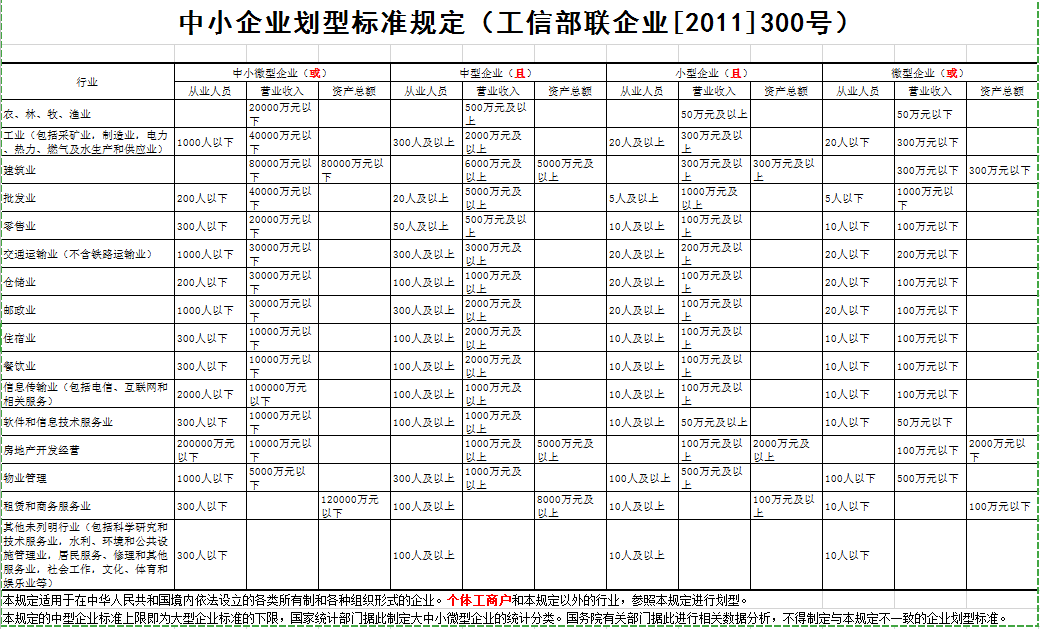 第八部分 最后报价格式（一）最后报价一览表（采购人）、（采购代理机构）：按你方磋商文件要求，我们即本响应文件签字方，谨此向你方发出要约如下：如你方接受本响应，我方承诺按照如下最后报价一览表的价格完成（项目名称）【项目编号：】的实施。注：1、供应商需按本表格式填写，在提交最后报价时作为附加上传。2、有关本项目实施所涉及的一切费用均计入报价。采购内容未包含在《最后报价一览表》名称栏中，供应商不能作出合理解释的，视为响应文件含有采购人不能接受的附加条件的，响应无效。3、特别提示：采购代理机构将对项目名称和项目编号，成交供应商名称、地址和成交金额，主要成交标的名称、服务范围、服务要求、服务时间、服务标准等予以公示。4、符合磋商文件中列明的可享受中小企业扶持政策的供应商，请填写中小企业声明函。注：供应商提供的中小企业声明函内容不实的，属于提供虚假材料谋取中标、成交，依照《中华人民共和国政府采购法》等国家有关规定追究相应责任。                                           供应商名称（电子签名）：                                            日期：    年  月   日附件附件1：质疑函范本及制作说明质疑函范本一、质疑供应商基本信息质疑供应商：                                        地址：                          邮编：                                                   联系人：                      联系电话：                              授权代表：                                          联系电话：                                            地址：                         邮编：                                                二、质疑项目基本情况质疑项目的名称：                                      质疑项目的编号：               包号：                 采购人名称：                                         采购文件获取日期：                                           三、质疑事项具体内容质疑事项1：                                         事实依据：                                          法律依据：                                          质疑事项2……四、与质疑事项相关的质疑请求请求：                                               签字(签章)：                   公章：                      日期：    质疑函制作说明：1.供应商提出质疑时，应提交质疑函和必要的证明材料。2.质疑供应商若委托代理人进行质疑的，质疑函应按要求列明“授权代表”的有关内容，并在附件中提交由质疑供应商签署的授权委托书。授权委托书应载明代理人的姓名或者名称、代理事项、具体权限、期限和相关事项。3.质疑供应商若对项目的某一分包进行质疑，质疑函中应列明具体分包号。4.质疑函的质疑事项应具体、明确，并有必要的事实依据和法律依据。5.质疑函的质疑请求应与质疑事项相关。6.质疑供应商为自然人的，质疑函应由本人签字；质疑供应商为法人或者其他组织的，质疑函应由法定代表人、主要负责人，或者其授权代表签字或者盖章，并加盖公章。附件2：投诉书范本及制作说明投诉书范本一、投诉相关主体基本情况投诉人：                                               地     址：                             邮编：            法定代表人/主要负责人：                                     联系电话：                                             授权代表：             联系电话：                  地     址：                             邮编：                             被投诉人1：                                             地     址：                             邮编：           联系人：               联系电话：                       被投诉人2……相关供应商：                                               地     址：                             邮编：           联系人：               联系电话：                            二、投诉项目基本情况采购项目名称：                                        采购项目编号：                 包号：              采购人名称：                                             代理机构名称：                                         采购文件公告:是/否 公告期限：                                 采购结果公告:是/否 公告期限：                        三、质疑基本情况投诉人于   年   月  日,向                   提出质疑，质疑事项为：                                采购人/代理机构于   年   月   日,就质疑事项作出了答复/没有在法定期限内作出答复。四、投诉事项具体内容投诉事项 1：                                       事实依据：                                         法律依据：                                          投诉事项2……五、与投诉事项相关的投诉请求请求：                                               签字(签章)：                   公章：                      日期：    投诉书制作说明：1.投诉人提起投诉时，应当提交投诉书和必要的证明材料，并按照被投诉人和与投诉事项有关的供应商数量提供投诉书副本。2.投诉人若委托代理人进行投诉的，投诉书应按照要求列明“授权代表”的有关内容，并在附件中提交由投诉人签署的授权委托书。授权委托书应当载明代理人的姓名或者名称、代理事项、具体权限、期限和相关事项。3.投诉人若对项目的某一分包进行投诉，投诉书应列明具体分包号。4.投诉书应简要列明质疑事项，质疑函、质疑答复等作为附件材料提供。5.投诉书的投诉事项应具体、明确，并有必要的事实依据和法律依据。6.投诉书的投诉请求应与投诉事项相关。7.投诉人为自然人的，投诉书应当由本人签字；投诉人为法人或者其他组织的，投诉书应当由法定代表人、主要负责人，或者其授权代表签字或者盖章，并加盖公章。附件3：残疾人福利性单位声明函本单位郑重声明，根据《财政部 民政部 中国残疾人联合会关于促进残疾人就业政府采购政策的通知》（财库〔2017〕 141号）的规定，本单位为符合条件的残疾人福利性单位，且本单位参加   （采购人）    单位的     （项目名称）    项目采购活动提供本单位制造的货物（由本单位承担工程/提供服务），或者提供其他残疾人福利性单位制造的货物（不包括使用非残疾人福利性单位注册商标的货物）。本单位对上述声明的真实性负责。如有虚假，将依法承担相应责任。               单位名称（电子签名）：       日  期：附件4：业务专用章使用说明函（采购人）、（采购代理机构）：我方                         (供应商全称)是中华人民共和国依法登记注册的合法企业，在参加贵方组织的（项目名称）【项目编号：】采购活动中作如下说明：我方所使用的“XX专用章”与法定名称章具有同等的法律效力，对使用“XX专用章”的行为予以完全承认，并愿意承担相应责任。   特此说明。供应商（法定名称章）：日期：       年     月     日附：供应商法定名称章（印模）                供应商“XX专用章”（印模）附件5：中标服务费支付承诺书浙江国际招投标有限公司：本单位在此承诺：如在本项目成交，成交结果公告发布之日起7个工作日之内，向贵公司按采购文件约定支付中标服务费。供应商名称（电子签名）：日 期：附件6：政府采购活动现场确认声明书浙江国际招投标有限公司：本人经由              （单位）负责人      （姓名）合法授权参加项目（编号：    ）政府采购活动，经与本单位法人代表（负责人）联系确认，现就有关公平竞争事项郑重声明如下： 本单位与采购人之间 □不存在利害关系 □存在下列利害关系：  A.投资关系    B.行政隶属关系    C.业务指导关系  D.其他可能影响采购公正的利害关系（如有，请如实说明）                 。  二、现已清楚知道参加本项目采购活动的其他所有供应商名称，本单位 □与其他所有供应商之间均不存在利害关系 □与           （供应商名称）之间存在下列利害关系：  A.法定代表人或负责人或实际控制人是同一人  B.法定代表人或负责人或实际控制人是夫妻关系  C.法定代表人或负责人或实际控制人是直系血亲关系  D.法定代表人或负责人或实际控制人存在三代以内旁系血亲关系  E.法定代表人或负责人或实际控制人存在近姻亲关系  F.法定代表人或负责人或实际控制人存在股份控制或实际控制关系  G.存在共同直接或间接投资设立子公司、联营企业和合营企业情况  H.存在分级代理或代销关系、同一生产制造商关系、管理关系、重要业务（占主营业务收入50%以上）或重要财务往来关系（如融资）等其他实质性控制关系   I.其他利害关系情况。现已清楚知道并严格遵守政府采购法律法规和现场纪律。我发现供应商之间存在或可能存在上述第二条第【 】项利害关系。供应商名称（电子签名）：日 期：（请在商务技术文件开启后30分钟内，通过邮件形式将经授权代表签署的《政府采购活动现场确认声明书》扫描件发至laoyaomm@126.com，逾期未发送，视为默认与采购人及其他供应商无关联）序号事项本项目的特别规定1项目属性服务类。2采购标的及其对应的中小企业划分标准所属行业（1）标的：门户网站信创改造，属于软件和信息技术服务业行业；3是否允许采购进口产品■本项目不允许采购进口产品。可以就    采购进口产品。4分包 A同意将非主体、非关键性的 培训 工作分包。 B不同意分包。注：不得限制大中型企业向小微企业合理分包。5开标前答疑会或现场考察■A不组织。B组织，时间：      ,地点：      ，联系人：      ，联系方式：      。6样品提供■A不要求提供。B要求提供，（1）样品：    ；（2）样品制作的标准和要求：    ；（3）样品的评审方法以及评审标准：详见评审标准；（4）是否需要随样品提交检测报告：否；是，检测机构的要求：    ；检测内容：    。（5）提供样品的时间：    ；地点：    ；联系人：   ，联系电话：    。请供应商在上述时间内提供样品并按规定位置安装完毕。超过截止时间的，采购人或采购代理机构将不予接收，并将清场并封闭样品现场。 (6)采购活动结束后，对于未成交人提供的样品，采购人、采购代理机构将通知未成交供应商在规定的时间内取回，逾期未取回的，采购人、采购代理机构不负保管义务；对于成交人提供的样品，采购人将进行保管、封存，并作为履约验收的参考。（7）制作、运输、安装和保管样品所发生的一切费用由供应商自理。7方案讲解演示A不组织。■B组织。具体要求详见采购文件第四部分采购需求。8供应商应当提供的资格、资信证明文件（1）资格证明文件：见招标文件第二部分11.1。供应商未提供有效的资格证明文件的，视为供应商不具备磋商文件中规定的资格要求，响应无效。8供应商应当提供的资格、资信证明文件（2）资信证明文件：根据磋商文件第五部分评审标准提供。9节能产品、环境标志产品采购人拟采购的产品属于品目清单范围的，采购人及其委托的采购代理机构将依据国家确定的认证机构出具的、处于有效期之内的节能产品、环境标志产品认证证书，对获得证书的产品实施政府优先采购或强制采购。（本项目不适用）10最后报价要求有关本项目实施所需的所有费用（含税费）均计入最后报价。《最后报价一览表（报价表）》是最后报价的唯一载体。磋商文件中价格全部采用人民币报价。磋商文件未列明，而供应商认为必需的费用也需列入报价。提醒：验收时检测费用由采购人承担，不包含在最后报价中。最后报价出现下列情形的，响应无效：响应文件出现不是唯一的、有选择性的最后报价的；最后报价超过磋商文件中规定的预算金额或者最高限价的;最后报价明显低于其他通过符合性审查供应商的报价，有可能影响产品质量或者不能诚信履约的，未能按要求提供书面说明或者提交相关证明材料证明其报价合理性的;供应商对根据修正原则修正后的报价不确认的。11中小企业信用融资供应商成交后也可在“政采云”平台申请政采贷：操作路径：登录政采云平台 - 金融服务中心 -【融资服务】，可在热门申请中选择产品直接申请，也可点击云智贷匹配适合产品进行申请，或者在可申请项目中根据该项目进行申请。12备份响应文件送达地点和签收人员 备份响应文件送达地点：杭州市文三路90号东部软件园1号楼319室；备份响应文件签收人员联系电话：0571-81061823。采购人、采购代理机构不强制或变相强制供应商提交备份响应文件。13特别说明联合体响应的，联合体各方分别提供与联合体协议中规定的分工内容相应的业绩证明材料，业绩数量以提供材料较少的一方为准。13特别说明☐联合体响应的，联合体各方均需按磋商文件第五部分评审标准要求提供资信证明文件，否则视为不符合相关要求。■联合体响应的，联合体中有一方或者联合体成员根据分工按磋商文件第五部分评审标准要求提供资信证明文件的，视为符合了相关要求。14中标服务费本项目的中标服务费由成交供应商支付。计费标准：中标服务费以成交金额为计费基准，计费标准按原《计价格［2002］1980号》及《发改办价格［2003］857号》规定的服务类收费标准的八折，不足2000元的按2000元计取。中标服务费收费按照差额定率累进法计取。2、结算方式及时间为：成交结果公告发布之日起7个工作日内，成交供应商按成交结果公告上的服务费金额缴纳至如下账号：（1）收 款 人：浙江国际招投标有限公司（2）开户银行：中国工商银行杭州武林支行（3）账    号：1202 0212 0990 6782 0153、成交供应商放弃成交资格导致重新采购的，应当承担支付代理服务费和专家评审费等费用在内的赔偿责任。序号项目品目名称数量单位1浙江省教育考试院网站建设门户网站（PC版、移动版）1套1浙江省教育考试院网站建设符合CFCA规格的阿里云SSL证书1年服务1年2浙江省教育考试院网站维护数据迁移及恢复服务1套2浙江省教育考试院网站维护现场操作使用培训1次2浙江省教育考试院网站维护站点定期巡检服务:影响网站正常运行问题，网站页面中无效链接、无效附件等问题自动检测服务每月次2浙江省教育考试院网站维护系统升级、bug修复、故障处理，7*24小时使用指导技术支持。1套2浙江省教育考试院网站维护重大活动期间及高考、学考选考、志愿填报等重要节点期间的安全保障工作，提供技术保障人员进行现场专项保障服务，确保网站正常运行。按需配合按需配合序号功能模块重要功能描述1用户管理（1）用户管理要求简洁，支持密码、手机短信双因子登录方式；（2）配置复杂图形验证码防止恶意登录；（3）用户分类管理。2权限管理权限分类管理灵活。针对部门权责灵活配置各模块发布及修改权限，可实现最小化权限分配。3信息公开按照“统一平台、统一规范、上下同步、分级管理”的原则，围绕《中华人民共和国政府信息公开条例》规定的4大类主动公开信息和23项重点公开内容，有效利用信息化手段，形成规范统一的考试院信息公开目录编制体系及公开发布体系，推进院信息公开工作规范及有序开展。4部门管理可支持部门分类。可按部门定义各栏目权限，栏目可以分角色、权限化管理设置。5信息资讯管理（1）信息资讯发布时可配置定时发布、定时取消功能配置，可实现信息自动按时发布及取消；（2）信息资讯发布须配置逐级审核发布、修改、撤销等功能。部门职工发布信息资讯必须经部门负责人审核后才能发布、修改、撤销，支持每个流程处理阶段的短信提醒；（3）信息资讯发布编辑器必须简洁、易用、安全。若因引入不安全编辑器及后台模块管理框架导致系统出现安全问题，采购方有权要求更换。（4）智能检索，实现已发布信息资讯的智能检索功能，并控制检索频次，保证系统安全。（5）新闻资讯信息展现版面支持多样化展现方式，以满足现代信息传播多样化的需求。版面编辑支持文字、图片、视频以及类WORD编辑。可批量多图片上传，多附件上传。（6）能支持安全可靠的短信接口开发服务。（7）模块化定制功能。①考试栏目可自定义，可设置不同类型；可分级分栏管理；②栏目可以分角色、权限化管理设置；③可建设专题化页面分配与管理，并设计涉及专题化页面UI；④自定义关键词和信息标签；⑤可对新闻设置封面图或首页滚动图等；⑥信息内容编辑支持类同WORD样的丰富编排功能。6前台系统维护自定义重大活动及重要时期，可后台设置关闭门户网站访问，并显示自定义页面。7流媒体播放功能可支持视频文件视频在10M网速下播放要求流畅和稳定。提供对上传视频文件大小的可配置控制功能。8二级页面及专题页面根据各业务需要定制开发满足采购方要求的个性样式二级页面及专题栏目页面，如高考志愿填报专窗、最多跑一次等UI页面设计及功能开发。9静态页面设计为确保成绩查询、志愿填报时能解决短时突发性海量数据的访问时网站不会出现崩溃、打不开的情况，门户网站各资讯页面应支持HTML静态化。10浏览器兼容要求完美适配市面所有主流浏览器，包括但不限于360安全浏览器（兼容模式及极速模式）、Google Chrome、Edge以及信创相关浏览器。11移动版网站手机门户与PC门户使用同一域名，实现门户主站在PC版与手机、iPad多屏幕的自动适配展示，优化后的页面访问不需要进行额外的操作，通过手机浏览网站页面信息，支持对所有主流操作系统的手机及平板终端提供优良的适配效果，为用户提供更好的访问体验。系统采用自适应的方式实现终端自适应。12举报平台子模块根据业务实际需要，开发设计考试院举报平台功能页面并后台管理与门户相互独立。1、信息采集须支持手机验证码校验，支持常用word,pdf,xls等附件上传，支持单个设备或IP地址的重复恶意提交检测，支持对非法文字内容的过滤。2、举报信息受理回复及标记功能，能够实现举报信息的自动提醒。3、支持通过手机号码进行举报件内容及回复情况查询，支持处理件的统计汇总。序号内容要求1付款方式和支付条件1.合同生效并具备实施条件后7个工作日内，甲方预付合同总金额的40%给乙方；2.甲方于项目验收合格后并收到乙方开具的等额发票7个工作日内，支付剩余60%的合同款项。2履约保证金1.履约保证金递交形式：电汇、汇票、支票或银行、保险公司出具的保函形式；2.金额：合同总价的1%；3.递交时间：合同签订后5日内。序号评审标准权重主观分/客观分属性磋商文件中评审标准相应的商务技术资料目录 *1自2021年1月1日以来（以合同签订时间为准）供应商已完成的类似门户网站信创改造项目业绩情况，每提供一个项目业绩得0.5分，最多得1分。（需提供合同复印件并加盖公章，否则不得分。）1客观分2资质证书//2.1响应供应商具有ISO27001信息安全管理体系认证证书得1分；提供有效期内证书扫描件及全国认证认可信息公共服务平台http://cx.cnca.cn/的查询网页截图，不提供的不得分。1客观分2.2响应供应商具有ISO20000信息技术服务管理体系认证证书得1分；提供有效期内证书扫描件及全国认证认可信息公共服务平台http://cx.cnca.cn/的查询网页截图，不提供的不得分。1客观分3项目组人员情况（提供拟派人员清单（包括但不限于：姓名、身份证、项目职责）、能够证明从事信息化行业从业年限的证明材料、磋商响应截止日前3个月内任意一个月的社保证明的社保证明、相关证书扫描件，佐证资料缺项或不满足要求的不得分。）//3.1拟投入本次项目的项目经理具有10年以上信息化行业工作经验，且具有人社部和工信部颁发的信息系统项目管理师、系统分析师、系统架构师等证书中的两个及以上证书，得4分。4客观分3.2拟投入本次项目的项目组成员（不包括项目经理）不少于6名成员具有2年以上信息化行业工作经验的，且其中有每个成员具有软件设计师证书或数据库系统工程师证书每个得1分，最高不超过2分。2客观分3.3拟投入本次项目的项目组成员（不包括项目经理）具有CISAW(信息安全保障人员认证)证书，每个得2分，最高不超过4分；拟投入本次项目的项目组成员（不包括项目经理）具有CISP注册信息安全专业人员证书的，每个得2分，最高不超过2分；本项最高得6分。6客观分4供应商承诺：对项目开发期和试运行期且在采购需求或政策法规范围内，随着采购方需求的变动随时做出响应，修改应用软件，满足的得2分，不满足不得分。2客观分5供应商承诺：将按采购文件要求按时完成项目开发计划及质量保证。从服务质量方面能够得到有效的保证，有明确的建设质量目标、质量保证措施，并具有工期保证和服务质保期保证等满足的得2分，不满足不得分。 2客观分6供应商承诺：系统开发部署按招标要求在省大数据局信创云平台。满足的得2分，不满足不得分。2客观分7供应商完全满足采购需求中“五、项目技术需求、（二）门户网站功能要求”得24分，有一项负偏离扣2分，扣完为止。（需提供能够满足各项内容的证明材料，对各功能细项进行详细论述，未提供或描述不充分不得分）24客观分8根据供应商提供对项目服务范围的理解进行评分，包括不限于对项目信创设备的熟悉程度、环境运行，架构等，对项目存在的重点难点问题分析及解决措施。分值（5.0、4.0、3.0、2.0、1.0、0）5主观分9组织实施方案：包括不限于方案的科学性、合理性、规范性和可操作性，包括不限于供应商提供的项目实施方案含系统安装调试、试运行、测试、系统运行维护等内容，以及工作时间进度表、工作程序和步骤、关键步骤的思路和要点，内容完善，措施有力。分值（5.0、4.0、3.0、2.0、1.0、0）5主观分10数据迁移方案：包括不限于供应商提供的根据数据特点采用不同的迁移方式，确保迁移后的数据完整性、一致性。分值（5.0、4.0、3.0、2.0、1.0、0）5主观分11培训方案//11.1根据供应商提供的培训计划进行评分，包括不限于培训策略、培训方法、培训内容、培训时间地点、培训对象等。分值（2.0、1.0、0）2主观分11.2根据供应商提供的功能测试方案进行评分，包括不限于测试工作准备、功能测试、性能测试的具体介绍。分值（2.0、1.0、0）2主观分12售后服务方案：包括不限于供应商提供的服务保障、服务方案措施、质保期限等。分值（2.0、1.0、0）2主观分13根据供应商提供的质保期限内服务承诺进行评分，包括不限于可行性、完整性以及服务承诺落实的保障措施等，是否及时予以响应。分值（3.0、2.0、1.0、0）3主观分14售后运维服务费用：运维服务费用,软件免费运维一年，自系统通过验收之日起计算。免费运维结束后转入收费运维，运维收费按响应文件中的报价支付，响应文件中需明确申报运维收费。运维收费报价按投标报价的百分比形式申报，最高不得超过10%。运维期限以一年计算。①运维收费报价（百分比）≤8%的得3分；
②运维收费报价（百分比）8%-9%（包含9%）的得2分；
③运维收费报价（百分比）9%-10%（包含10%）的得1分；
④运维收费报价（百分比）超过10%或未提供报价的不得分。3客观分15演示（采用现场演示或视频演示方式，不接受PPT和word演示的方式）。演示内容包括：①信息公开；②信息资讯定时发布及取消、逐级审核发布及修改；③信息资讯发布编辑器；④智能检索；⑤流媒体播放；⑥静态页面设计；⑦移动版网站；⑧举报平台；⑨信创云平台部署实施。每成功演示一项得2分，否则不得分，共18分。18客观分16有效最后报价的最低价作为评审基准价，其最低报价为满分；按［最后报价得分=（评审基准价/最后报价）*10］的计算公式计算。评审过程中，不得去掉报价中的最高报价和最低报价。对小型和微型企业的最后报价给予10%的扣除，用扣除后的价格参与评审。接受大中型企业与小微企业组成联合体或者允许大中型企业向一家或者多家小微企业分包的政府采购服务项目，对于联合协议或者分包意向协议约定小微企业的合同份额占到合同总金额30%以上的，对联合体或者大中型企业的报价给予4 %的扣除，用扣除后的价格参加评审。10客观分/正面：                                 反面：序 号项目名称合同签订时间项目负责人业主单位全称/联系人/联系电话内容123456789101112131415…姓名响应截止时间近3年业绩及承担的主要工作情况，曾担任项目经理的项目应列明细性别年龄职称毕业时间所学专业学历资质证书其他资质情况联系电话序号姓名性别年龄学历(页码)专业(页码)职称(页码)本项目中的职责项目经历参与本项目的到位情况课程名称提供的资料持续时间授课教师培训对象培训地点课程费用费用总计序号名称服务范围服务范围数量单价（人民币元）总价（人民币元）备注（如果有）1XX2XX…初始报价（小写）初始报价（小写）初始报价（小写）序号名称服务范围数量单价（人民币元）总价（人民币元）备注（如果有）1XX2XX…最后报价总价（小写）最后报价总价（小写）最后报价总价（小写）